Załącznik nr 2 do Ogłoszenia o konkursie PROPOZYCJA PROJEKTU STRATEGICZNEGOw zakresie dofinansowania zadań polegających na budowie, przebudowie, modernizacji lub doposażeniu infrastruktury strategicznej podmiotów leczniczych wykonujących działalność leczniczą w rodzaju stacjonarne i całodobowe świadczenie zdrowotne w zakresie opieka psychiatryczna i leczenie uzależnień, na podstawie umowy z Narodowym Funduszem ZdrowiaInstrukcja wypełnienia:Wszystkie tabele z danymi liczbowymi zamieszczone w propozycji projektu strategicznego są dostępne w formie edytowalnej w pliku Excel, stanowiącym załącznik nr 1 do Formularza propozycji projektu strategicznego. Po wypełnieniu pliku Excel, odpowiednie tabele wkleić do Formularza oraz załączyć plik Excel. Dane liczbowe wskazywać w wartościach całkowitych, z użyciem separatora 1000. Formularz należy wypełnić przy zastosowaniu: czcionki Lato 10 lub Arial 10, kolor czarny; tekst wyjustowany, dopuszczalne akapity 1,0 cm; odstępy przed i po 6 pkt.; interlinia: wielokrotność, co 1,06.Formularz propozycji projektu strategicznego należy wypełnić w sposób precyzyjny i czytelny. Należy ograniczyć się do najważniejszych informacji, unikać zbędnych opisów, nieistotnych z punktu widzenia realizacji projektu strategicznego.Należy wypełnić wszystkie pola. W przypadku, gdy pole nie dotyczy danej propozycji projektu strategicznego lub wnioskodawcy, należy wpisać „nie dotyczy”.W przypadku przekroczenia dopuszczalnego limitu znaków, ocenie podlegać będzie tylko treść mieszczącą się w określonym limicie.WNIOSKODAWCAW przypadku, gdy propozycja projektu strategicznego jest składana przez organ tworzący (np. uniwersytet) w imieniu podmiotu leczniczego (wnioskodawcy) poniższe pola należy uzupełnić danymi dotyczącymi podmiotu leczniczego. Propozycja projektu strategicznego składana w imieniu podmiotu leczniczego przez organ tworzący wymaga podpisu przez uprawnionych przedstawicieli obu podmiotów.informacje o wnioskodawcyInformacje o wnioskodawcy określające co najmniej: rolę podmiotu w systemie ochrony zdrowia w regionie i kraju;podstawowe dane statystyczne o podmiocie (np. kadra, oddziały, łóżka, opieka ambulatoryjna);opis osiągnięć naukowych, medycznych itp. III. OPIS INWESTYCJIOpis inwestycji określający co najmniej: cel główny i cele szczegółowe inwestycji, biorąc pod uwagę zidentyfikowane wyzwania;uzasadnienie konieczności realizacji inwestycji – diagnoza problemu;opis zakresu technicznego inwestycji: główne założenia inwestycji; charakter inwestycji (budowa nowych budynków, przebudowa, doposażenie, itp.); ramowy zakres prac budowlanych i zakupowych; plan zagospodarowania działki z graficznym rozmieszczeniem istniejących i planowanych do realizacji budynków z legendą wraz z graficzną wizualizacją planowanej inwestycji;wykaz wszystkich wyrobów (medycznych i niemedycznych) nabywanych w ramach wyposażenia (opis, liczba szt., docelowa lokalizacja);opis zakładanych efektów z realizacji inwestycji. Zakres rzeczowy inwestycji wskazany w opisie inwestycji musi być spójny z zakresem rzeczowym wskazanym w pkt. V.1. formularza PPS.Zakres inwestycji należy podzielić na zadania, mając na uwadze rodzaj/charakter realizowanych prac, przykładowo: jako odrębne zadanie należy ująć zakres prac polegających na budowie nowego budynku (wraz z wyposażeniem), odrębnie należy ująć zadanie obejmujące przebudowę, (modernizację) wraz z wyposażeniem jednej lub kilku komórek organizacyjnych, odrębnie należy ująć zadanie obejmujące wyłącznie zakup wyposażenia do jednej lub kilku komórek organizacyjnych.UWAGA! W przypadku, gdy inwestycja przewiduje budowę nowych budynków w dwóch lub więcej lokalizacjach (miejscowościach), wówczas każdą lokalizację należy ująć jako odrębne zadanie. CEL GŁÓWNY I CELE SZCZEGÓŁOWE W niniejszym punkcie należy opisać cel główny i cele szczegółowe planowanej inwestycji, biorąc pod uwagę zdiagnozowane wyzwania. Cel główny i cele szczegółowe powinny uzasadniać konieczność podjęcia działań inwestycyjnych. UZASADNIENIE KONIECZNOŚCI REALIZACJI INWESTYCJI – DIAGNOZA PROBLEMUW tym punkcie należy zaprezentować uzasadnienie w odniesieniu do problemu, jaki będzie rozwiązywany w ramach inwestycji ujętej w propozycji projektu strategicznego. OPIS ZAKRESU TECHNICZNEGO INWESTYCJI Z PODZIAŁEM NA ZADANIAW tym punkcie należy:1) zaprezentować szczegółowy opis planowanej inwestycji;2) wymienić wszystkie zadania i szczegółowo je opisać, tj. należy zaprezentować następujące informacje:Zadanie nr 1 - pełna nazwa (jeżeli zadanie obejmuje kilka lokalizacji, to należy wskazać adres każdej lokalizacji).Zadanie nr 2 - jw. Zadanie nr 3 - jw.Szczegółowy opis planowanej inwestycji:Opis inwestycji powinien określać co najmniej:główne założenia inwestycji;charakter inwestycji (budowa nowych budynków, przebudowa, doposażenie, itp.);ramowy zakres prac budowlanych i zakupowych;graficzne rozmieszczenie istniejących i planowanych do objęcia inwestycją budynków (z legendą).Zadanie nr 1 - pełna nazwa (np. budowa nowego budynku, w przypadku, gdy zadanie obejmuje kilka lokalizacji, należy wskazać adres każdej lokalizacji).opis zadania, cel jego realizacji oraz efekt końcowy,kamienie milowe – należy zdefiniować kamienie milowe w taki sposób, aby odzwierciedlały kluczowe etapy i postępy w realizacji zadania (np. ogłoszenie postępowania przetargowego, uzyskanie pozwolenia na budowę, rozpoczęcie robót budowlanych, uzyskanie pozwolenia na użytkowanie), zakres prac, z uwzględnieniem zagospodarowania terenu (chodniki, miejsca postojowe, tereny zielone, drogi, mała architektura itp.), w tym należy opisać budynki pomocnicze,należy zaprezentować (w formie tabelarycznej): powierzchnie całkowite poszczególnych kondygnacji budynku (w tym kondygnacje podziemne – o ile dotyczy), nazwy komórek organizacyjnych, które znajdują się na poszczególnych poziomach budynku, zgodnie ze wzorem stanowiącym załącznik nr 1 – plik Excel,wyposażenie (w tabeli należy zaprezentować wyposażenie planowane do zakupu w ramach inwestycji, zgodnie ze wzorem stanowiącym załącznik nr 1 – plik Excel. KAMIENIE MILOWE:Należy wybierać takie elementy inwestycji, które pozwalają na ocenę efektu prac wykonanych w ramach zadania oraz celu zakładanego do osiągnięcia i jednocześnie dają się opisać w sposób mierzalny oraz obiektywnie weryfikowalny. Kamienie milowe powinny umożliwiać obiektywną ocenę stopnia osiągnięcia zakładanych w danym zadaniu celów, a także świadczyć o postępach prac w inwestycji. Należy określić termin osiągnięcia kamieni milowych oraz przedstawić:jaki będzie wpływ ewentualnego braku osiągnięcia danego kamienia milowego na zasadność kontynuacji  zadania,jakie działania podejmie wnioskodawca, gdy nie uda się osiągnąć zakładanego celu i jak to wpłynie na kontynuację zadania. W poniższej tabeli termin osiągnięcia kamienia milowego należy określić jako liczba miesięcy od podpisania umowy o udzielenie dotacji celowej, ponieważ realizacja kamieni milowych może nastąpić dopiero po podpisaniu umowy o udzielenie dotacji celowej.Zadanie nr 2 - pełna nazwa (np. przebudowa budynku, w przypadku, gdy zadanie obejmuje kilka lokalizacji, należy wskazać adres każdej lokalizacji).opis zadania, cel jego realizacji oraz efekt końcowy,kamienie milowe – należy zdefiniować kamienie milowe w taki sposób, aby odzwierciedlały kluczowe etapy i postępy w realizacji zadania (np. ogłoszenie postępowania przetargowego, uzyskanie pozwolenia na budowę, rozpoczęcie robót budowlanych, uzyskanie pozwolenia na użytkowanie), zakres prac, z uwzględnieniem zagospodarowania terenu (chodniki, miejsca postojowe, tereny zielone, drogi, mała architektura itp.), w tym należy opisać budynki pomocnicze,należy zaprezentować (w formie tabelarycznej): powierzchnie całkowite poszczególnych kondygnacji budynku (w tym kondygnacje podziemne – o ile dotyczy), nazwy komórek organizacyjnych, które znajdują się na poszczególnych poziomach budynku, zgodnie ze wzorem stanowiącym załącznik nr 1 plik Excel,wyposażenie (w tabeli należy zaprezentować wyposażenie planowane do zakupu w ramach inwestycji, zgodnie ze wzorem stanowiącym załącznik nr 1 plik Excel).KAMIENIE MILOWE:Należy wybierać takie elementy inwestycji, które pozwalają na ocenę efektu prac wykonanych w ramach zadania oraz celu zakładanego do osiągnięcia i jednocześnie dają się opisać w sposób mierzalny oraz obiektywnie weryfikowalny. Kamienie milowe powinny umożliwiać obiektywną ocenę stopnia osiągnięcia zakładanych w danym zadaniu celów, a także świadczyć o postępach prac w inwestycji. Należy określić termin osiągnięcia kamieni milowych oraz przedstawić:jaki będzie wpływ ewentualnego braku osiągnięcia danego kamienia milowego na zasadność kontynuacji  zadania,jakie działania podejmie wnioskodawca, gdy nie uda się osiągnąć zakładanego celu i jak to wpłynie na kontynuację zadania. W poniższej tabeli termin osiągnięcia kamienia milowego należy określić jako liczba miesięcy od podpisania umowy o udzielenie dotacji celowej, ponieważ realizacja kamieni milowych może nastąpić dopiero po podpisaniu umowy o udzielenie dotacji celowej.Zadanie nr 3 - pełna nazwa (np. doposażenie, w przypadku, gdy zadanie obejmuje kilka lokalizacji, należy wskazać adres każdej lokalizacji).opis zadania, cel jego realizacji oraz efekt końcowy,kamienie milowe – należy zdefiniować kamienie milowe w taki sposób, aby odzwierciedlały kluczowe etapy i postępy w realizacji zadania (np. podpisanie umowy na dostawę urządzeń, montaż wyposażenia),wyposażenie (w tabeli należy zaprezentować wyposażenie planowane do zakupu w ramach inwestycji, zgodnie ze wzorem stanowiącym załącznik nr 1 plik Excel).KAMIENIE MILOWE:Należy wybierać takie elementy inwestycji, które pozwalają na ocenę efektu prac wykonanych w ramach zadania oraz celu zakładanego do osiągnięcia i jednocześnie dają się opisać w sposób mierzalny oraz obiektywnie weryfikowalny. Kamienie milowe powinny umożliwiać obiektywną ocenę stopnia osiągnięcia zakładanych w danym zadaniu celów, a także świadczyć o postępach prac w inwestycji. Należy określić termin osiągnięcia kamieni milowych oraz przedstawić:jaki będzie wpływ ewentualnego braku osiągnięcia danego kamienia milowego na zasadność kontynuacji  zadania,jakie działania podejmie wnioskodawca, gdy nie uda się osiągnąć zakładanego celu i jak to wpłynie na kontynuację zadania. W poniższej tabeli termin osiągnięcia kamienia milowego należy określić jako liczba miesięcy od podpisania umowy o udzielenie dotacji celowej, ponieważ realizacja kamieni milowych może nastąpić dopiero po podpisaniu umowy o udzielenie dotacji celowej.OPIS ZAKŁADANYCH EFEKTÓW MEDYCZNYCH I RZECZOWYCH W WYNIKU REALIZACJI INWESTYCJINależy opisać:należy opisać, jakie korzyści uzyskają pacjenci w wyniku realizacji inwestycji; planowane efekty medyczne uzyskane w wyniku inwestycji (z perspektywy szpitala i dla szpitala) – należy opisać jakie korzyści uzyska Szpital z tytułu zrealizowanej inwestycji, np. poprzez zakup nowoczesnego sprzętu medycznego, szybsze i efektywniejsze diagnozowanie i leczenie, skrócenie średniego czasu hospitalizacji, możliwość wykonywania większej liczby procedur medycznych, wprowadzenie nowych, innowacyjnych metod diagnozowania i leczenia, planowane zmiany organizacyjne;efekty rzeczowe (mierzalne), które zostaną osiągnięte w wyniku zrealizowanej inwestycji, np. liczba łóżek w danym oddziale przed i po realizacji inwestycji, powierzchnia całkowita, użytkowa przed i po realizacji, lub inne efekty rzeczowe.IV. STRUKTURA KOSZTÓW INWESTYCJIIV.1. WARTOŚĆ KOSZTORYSOWA INWESTYCJI (WKI)Należy wyliczyć Wartość Kosztorysową Inwestycji (WKI), zgodnie z rozporządzeniem Rady Ministrów z dnia 2 grudnia 2010 r. w sprawie szczegółowego sposobu i trybu finansowania inwestycji z budżetu państwa (Dz. U. nr 238, poz. 1579).WKI określa się za pomocą wskaźników cenowych w układzie 7 grup kosztów, wyszczególnionych w § 6 ust. 2 ww. rozporządzenia.Należy opisać sposób szacowania poszczególnych grup kosztów w ramach WKI. Szacowanie należy przeprowadzić dla poszczególnych zadań z podziałem na grupy kosztów WKI (7 grup kosztów). W opisie należy przedstawić sposób szacowania kosztu inwestycji i przedmiotowe szacownie należy załączyć w odrębnym pliku do propozycji projektu strategicznego, zgodnie z załącznikiem nr 2 do formularza propozycji projektu strategicznego.Przykładowe metody szacowania kosztów:rozeznanie rynku,kosztorys inwestorski,szacowane na bazie przeprowadzonych wcześniej inwestycji,szacowanie na bazie zagregowanych wskaźników na podstawie branżowych katalogów (np. SEKOCENBUD).Instytucja Oceniająca Konkurs zastrzega sobie prawo do wymagania od wnioskodawcy, na każdym etapie oceny propozycji projektu strategicznego, przedstawienia dokumentów potwierdzających oszacowaną wysokość grupy kosztów w ramach WKI.Wskazane kwoty należy zaokrąglić do pełnych złotych, z użyciem separatora.IV.2. ŹRÓDŁA FINANSOWANIA INWESTYCJINależy wykazać wszystkie źródła finansowania inwestycji w pełnych złotych brutto w podziale na lata, z wyodrębnieniem nakładów już poniesionych, z użyciem separatora 1000.Wyliczyć:WKI (kol. 7 w poniższej tabeli) - jako suma nakładów poniesionych i wysokości finansowania poszczególnych źródeł finansowania w kolejnych latach. WKI (kol. 7 w poniższej tabeli) równa się wartości WKI wykazanej w punkcie IV.1.,procentowy udział (%) (kol. 8 w poniższej tabeli) - jako udział danego źródła finansowania w WKI wyrażony w %; wynik należy zaokrąglić wg zasady matematycznej: „zaokrąglania do najbliższej wartości całkowitej”.V.Zakres rzeczowy Z PLANOWANYMI EFEKTAMIV.1. ZAKRES RZECZOWY INWESTYCJI I OCENA STANU TECHNICZNEGO ISTNIEJĄCEJ INFRASTRUKTURYW celu prawidłowego uzupełnienia tabeli dotyczącej stanu technicznego infrastruktury należy zapoznać się z niniejszą instrukcją.Uwagi ogólne:Dane należy wskazać wg stanu na dzień składania propozycji projektu strategicznego.Podziału inwestycji na zadania należy dokonać na podstawie rodzaju/charakteru realizowanych prac, tj. jako odrębne zadanie należy ująć zakres prac polegających na budowie nowego budynku (wraz z wyposażeniem), odrębnie należy ująć zadanie obejmujące przebudowę, (modernizację) wraz z wyposażeniem jednej lub kilku komórek organizacyjnych, odrębnie należy ująć zadanie obejmujące wyłącznie zakup wyposażenia do jednej lub kilku komórek organizacyjnych.Zadania należy zaprezentować w kolejności od zadania o najwyższej wartości do zadania o najniższej wartości.Należy wymienić w tabeli wszystkie komórki organizacyjne objęte inwestycją stanowiące funkcjonalną całość. Wymienić zarówno komórki organizacyjne, które w wyniku realizacji inwestycji zostaną objęte robotami budowlanymi, jak również te, które zostaną wyłącznie doposażone w sprzęt lub aparaturę. W ramach komórki organizacyjnej do powierzchni całkowitej należy włączyć powierzchnię części wspólnych takich jak korytarze, klatki schodowe, pomieszczenia socjalne itp.Dla każdej komórki organizacyjnej należy przypisać wyłącznie jedną kategorię oceny.Należy zapewnić, aby niniejsza tabela była w pełni spójna z opisem inwestycji, w szczególności w zakresie wszystkich komórek organizacyjnych w nim wskazanych, ich powierzchni, liczby i rodzaju (nazwy). Wszystkie dane wskazane w tabeli muszą mieć odzwierciedlenie w opisie inwestycji. Dla komórek organizacyjnych, zarówno w opisie jak i w tabeli, należy stosować tożsame nazewnictwo. Dane w wierszu „RAZEM” muszą stanowić sumę danych z poszczególnych wierszy.Dane należy podawać w pełnych m2 (bez miejsc po przecinku, przy użyciu „separatora 1000”).Poniższa tabela została wypełniona przykładowymi danymi (na wzór) – do usunięcia przed wypełnieniem danymi dotyczącymi inwestycji ujętej w propozycji projektu strategicznego.Istniejące komórki organizacyjne: Dla istniejących komórek organizacyjnych medycznych należy przyznać odpowiednią kategorię A, B, C, D, zgodnie z Instrukcją oceny stanu technicznego infrastruktury wnioskodawcy, stanowiącą załącznik nr 1 do Kryteriów oceny propozycji projektów strategicznych. Niedopuszczalne jest przyznanie kategorii łącznych np. C/D, A/B.Oceny stanu technicznego, w tym wskazania powierzchni całkowitej „przed inwestycją”, „po inwestycji” i „objętej inwestycją” oraz liczby łóżek „przed inwestycją” i „po inwestycji” należy dokonać wyłącznie dla istniejących komórek organizacyjnych medycznych, które będą rozbudowywane, przebudowywane lub doposażane.  W przypadku istniejących komórek organizacyjnych przenoszonych do innej lokalizacji – należy ocenić stan infrastruktury komórki organizacyjnej medycznej w obecnej lokalizacji (niezależnie od tego, czy komórka organizacyjna przenoszona jest do nowoutworzonych, czy do istniejących pomieszczeń).Ocenie stanu technicznego podlega powierzchnia całkowita wykazana w tabeli V.1. w kolumnie 3 „przed inwestycją”.Nowopowstające komórki organizacyjne – powstające w wyniku realizacji inwestycji:W przypadku nowopowstających komórek organizacyjnych, których nie było wcześniej w strukturze podmiotu leczniczego, a które zostaną utworzone na skutek realizacji inwestycji - nie należy dokonywać oceny stanu technicznego. Należy wskazać: docelową powierzchnię całkowitą planowanej komórki organizacyjnej (po inwestycji),liczbę łóżek, która będzie znajdować się w danej komórce organizacyjnej (po inwestycji) – o ile dotyczy.UWAGA! W przypadku, gdy inwestycja przewiduje budowę nowych budynków w dwóch lub więcej lokalizacjach (miejscowościach), wówczas każdą lokalizację należy ująć jako odrębne zadanie. Zakres rzeczowy inwestycji i ocenę stanu technicznego istniejącej infrastruktury należy opracować zadaniowo zgodnie ze wzorem podanym w poniższej tabeli.Poprzez komórki organizacyjne objęte inwestycją rozumie się wszystkie komórki organizacyjne podmiotu leczniczego stanowiące funkcjonalną całość, które w wyniku realizacji inwestycji zostaną: wybudowane, przebudowane, rozbudowane lub doposażone.V.2. DOKUMENTACJA ZDJĘCIOWA Do propozycji projektu strategicznego należy załączyć dokumentację zdjęciową potwierdzającą stan techniczny komórek organizacyjnych objętych inwestycją i podlegających ocenie:2 zdjęcia dla każdej komórki organizacyjnej, przy czym konieczne jest zapewnienie, aby zdjęcia oddawały charakter/ funkcję danej komórki organizacyjnej, np. w przypadku oddziału należy dołączyć zdjęcie komórki medycznej, tj. sali chorych, a nie np. pokoju socjalnego lub korytarza;w nazwie pliku/ zdjęcia należy wskazać nazwę komórki organizacyjnej, której ono dotyczy (zgodnie z nazwą własną użytą w tabeli V.1 i w opisie inwestycji).Należy wpisać liczbę załączonych zdjęć.                          - liczba zdjęć obrazujących stan techniczny komórek organizacyjnych medycznych objętych oceną i wymienionych w tabeli w pkt V.1.       VI. HARMONOGRAM REALIZACJI inwestycji Należy oznaczyć poszczególne fazy realizacji inwestycji poprzez zaznaczenie kolorem komórek odpowiadającym kwartałom realizacji danej fazy inwestycji. W przypadku, gdy w ramach inwestycji będzie realizowanych kilka zadań, należy zaprezentować odrębnie harmonogram dla każdego zadania.VII.INFORMACJE NIEZBĘDNE DO OCENY SPEŁNIENIA KRYTERIÓW formalnychVIII. INFORMACJE NIEZBĘDNE DO OCENY SPEŁNIENIA KRYTERIÓW RANKINGUJĄCYCHI.1.Nazwa wnioskodawcy dane zgodne z KRSI.2.Adres wnioskodawcydane zgodne z KRSI.3.Adres ePUAPadres skrytki ePUAPI.4.Numer KRSnadany numer w KRSI.5.Osoba uprawniona do reprezentacji wnioskodawcydane zgodne z KRSI.6.Osoba wyznaczona do kontaktów merytorycznychimię, nazwisko, numer telefonu, e-mailI.7.Nazwa propozycji projektu strategicznego  tytuł zrozumiały i syntetyczny, wskazujący na planowany efekt medyczny, nie więcej niż 200 znaków ze spacjamiI.8.Miejsce realizacji propozycji projektu strategicznegomiejscowość, kod pocztowy, nazwa ulicy, numer budynku, nr ewidencyjny działki, obrębI.9.Termin realizacji propozycji projektu strategicznego planowany termin rozpoczęcia i zakończenia inwestycji w formacie: dzień/miesiąc/rokOpis nie może przekraczać 4 000 znaków (ze spacjami).Opis nie może przekraczać 4 000 znaków ze spacjami.Uzasadnienie nie może przekraczać 8 000 znaków ze spacjami.Opis nie może przekraczać 8 000 znaków ze spacjami.Opis zadania nie może przekraczać 8 000 znaków ze spacjami. Lp.Kamienie miloweTermin osiągnięcia kamienia milowegoOpis wpływu nieosiągnięcia kamienia milowego1.np. Opracowanie dokumentacji projektowej z uzyskaniem pozwolenia na budowę2.np. Wybór generalnego wykonawcy (w tym zawarcie umowy)3.np. Zakończenie robót budowlanych4.np. Odbiór inwestycji w tym uzyskanie decyzji o pozwoleniu na użytkowanie5.……………………Opis nie może przekraczać 8 000 znaków ze spacjami. Lp.Kamienie miloweTermin osiągnięcia kamienia milowegoOpis wpływu nieosiągnięcia kamienia milowego1.np. Opracowanie dokumentacji projektowej z uzyskaniem pozwolenia na budowę2.np. Wybór generalnego wykonawcy (w tym zawarcie umowy)3.np. Zakończenie robót budowlanych4.np. Odbiór inwestycji w tym uzyskanie decyzji o pozwoleniu na użytkowanie5.……………………Opis nie może przekraczać 8 000 znaków ze spacjami. Lp.Kamienie miloweTermin osiągnięcia kamienia milowegoOpis wpływu nieosiągnięcia kamienia milowego1.np. Wybór dostawcy urządzeń2.np. Montaż wyposażenia3.……………………Opis nie może przekraczać 12 000 znaków ze spacjami.1. Planowane efekty dla pacjenta uzyskane w wyniku realizacji inwestycji: ……………….2. Planowane efekty medyczne uzyskane w wyniku inwestycji:……………….3. Planowane efekty rzeczowe (mierzalne):……………….Lp.GRUPA KOSZTÓWWARTOŚĆ 
w zł (brutto)1.Pozyskanie działki budowlanej2.Przygotowanie terenu i przyłączenia obiektów do sieci3.Budowa obiektów podstawowych4.Instalacje5.Zagospodarowanie terenu i budowa obiektów pomocniczych6.Wyposażenie7.Prace przygotowawcze, projektowe, obsługa inwestorska oraz ewentualnie szkolenia i rozruch technologicznyRAZEMRAZEMLp.RODZAJE ŹRÓDEŁ FINANSOWANIANakłady poniesione20252026202720282029WKI3+4+5+6+7+8Procentowy udział (%)123456789101.Środki z Subfunduszu Infrastruktury Strategicznej – Fundusz Medyczny 2.Środki własne Inwestora (wkład finansowy)3.Środki z innych źródeł, jakie (np. środki UE):RAZEMRAZEM100%Lp.KOMÓRKI ORGANIZACYJNE OBJĘTE INWESTYCJĄOcena stanu technicznego infrastruktury przed inwestycją
(kat. A, B, C, D)Powierzchnia całkowita (m2)Powierzchnia całkowita (m2)Powierzchnia całkowita (m2)Liczba łóżek (szt.)Liczba łóżek (szt.)Szacunkowa wartość brutto 
(zł)Lp.KOMÓRKI ORGANIZACYJNE OBJĘTE INWESTYCJĄOcena stanu technicznego infrastruktury przed inwestycją
(kat. A, B, C, D)Powierzchnia całkowita (m2)Powierzchnia całkowita (m2)Powierzchnia całkowita (m2)Liczba łóżek (szt.)Liczba łóżek (szt.)Szacunkowa wartość brutto 
(zł)Lp.KOMÓRKI ORGANIZACYJNE OBJĘTE INWESTYCJĄOcena stanu technicznego infrastruktury przed inwestycją
(kat. A, B, C, D)Przed inwestycjąPo 
inwestycjiObjęta inwestycjąPrzed inwestycjąPo 
inwestycjiSzacunkowa wartość brutto 
(zł)123456789Zadanie nr 1 Budowa ...Zadanie nr 1 Budowa ...Zadanie nr 1 Budowa ...Zadanie nr 1 Budowa ...Zadanie nr 1 Budowa ...Zadanie nr 1 Budowa ...Zadanie nr 1 Budowa ...Zadanie nr 1 Budowa ...Zadanie nr 1 Budowa ...ISTNIEJĄCE KOMÓRKI ORGANIZACYJNE ISTNIEJĄCE KOMÓRKI ORGANIZACYJNE ISTNIEJĄCE KOMÓRKI ORGANIZACYJNE ISTNIEJĄCE KOMÓRKI ORGANIZACYJNE ISTNIEJĄCE KOMÓRKI ORGANIZACYJNE ISTNIEJĄCE KOMÓRKI ORGANIZACYJNE ISTNIEJĄCE KOMÓRKI ORGANIZACYJNE ISTNIEJĄCE KOMÓRKI ORGANIZACYJNE ISTNIEJĄCE KOMÓRKI ORGANIZACYJNE 1np. Oddział (nazwa oddziału/komórki organizacyjnej)np. B1 300np. 2 000np. 700np. 10np. 202np. Pracownia (nazwa własna)np. D200np. 1 000np. 1 000003np. Zakład (nazwa oddziału/komórki organizacyjnej)np. C150np. 1 500np. 1 500np. 20np. 254np. Poradnia (nazwa własna) np. D100np. 500np. 400005np. Gabinet (nazwa własna)np. D100np. 600np. 500006np. Gabinet zabiegowy (nazwa oddziału/komórki organizacyjnej)np. B400np. 500np. 500007np. Apteka szpitalna (nazwa własna)np. D50np. 500np. 50000NOWO UTWORZONE KOMÓRKI ORGANIZACYJNENOWO UTWORZONE KOMÓRKI ORGANIZACYJNENOWO UTWORZONE KOMÓRKI ORGANIZACYJNENOWO UTWORZONE KOMÓRKI ORGANIZACYJNENOWO UTWORZONE KOMÓRKI ORGANIZACYJNENOWO UTWORZONE KOMÓRKI ORGANIZACYJNENOWO UTWORZONE KOMÓRKI ORGANIZACYJNENOWO UTWORZONE KOMÓRKI ORGANIZACYJNENOWO UTWORZONE KOMÓRKI ORGANIZACYJNE8np. Oddział (nazwa oddziału/komórki organizacyjnej)np. 400np. 4000np. 159np. Klinika (nazwa oddziału/komórki organizacyjnej)np. 250np. 2500np. 1510np. Diagnostyka (nazwa własna)np. 200np. 2000011np. Parking wielopoziomowy/podziemny (należy wskazać liczbę miejsc postojowych)np. 600np. 60000BUDOWLE POMOCNICZEBUDOWLE POMOCNICZEBUDOWLE POMOCNICZEBUDOWLE POMOCNICZEBUDOWLE POMOCNICZEBUDOWLE POMOCNICZEBUDOWLE POMOCNICZEBUDOWLE POMOCNICZEBUDOWLE POMOCNICZE12np. Budynek sprężarkowni … m², wiata na odpady… m², stacja transformatorowa … m² np. Budynek sprężarkowni … m², wiata na odpady… m², stacja transformatorowa … m² np. Budynek sprężarkowni … m², wiata na odpady… m², stacja transformatorowa … m² np. Budynek sprężarkowni … m², wiata na odpady… m², stacja transformatorowa … m² np. Budynek sprężarkowni … m², wiata na odpady… m², stacja transformatorowa … m² np. Budynek sprężarkowni … m², wiata na odpady… m², stacja transformatorowa … m² np. Budynek sprężarkowni … m², wiata na odpady… m², stacja transformatorowa … m² 13Zagospodarowanie terenu – drogi wewnętrzne … m2, chodniki … m2, powierzchnie zielone .. m2, miejsca postojowe (parking o powierzchni ... m² z ….. miejscami parkingowymi)Zagospodarowanie terenu – drogi wewnętrzne … m2, chodniki … m2, powierzchnie zielone .. m2, miejsca postojowe (parking o powierzchni ... m² z ….. miejscami parkingowymi)Zagospodarowanie terenu – drogi wewnętrzne … m2, chodniki … m2, powierzchnie zielone .. m2, miejsca postojowe (parking o powierzchni ... m² z ….. miejscami parkingowymi)Zagospodarowanie terenu – drogi wewnętrzne … m2, chodniki … m2, powierzchnie zielone .. m2, miejsca postojowe (parking o powierzchni ... m² z ….. miejscami parkingowymi)Zagospodarowanie terenu – drogi wewnętrzne … m2, chodniki … m2, powierzchnie zielone .. m2, miejsca postojowe (parking o powierzchni ... m² z ….. miejscami parkingowymi)Zagospodarowanie terenu – drogi wewnętrzne … m2, chodniki … m2, powierzchnie zielone .. m2, miejsca postojowe (parking o powierzchni ... m² z ….. miejscami parkingowymi)Zagospodarowanie terenu – drogi wewnętrzne … m2, chodniki … m2, powierzchnie zielone .. m2, miejsca postojowe (parking o powierzchni ... m² z ….. miejscami parkingowymi)RAZEM Zadanie nr 1RAZEM Zadanie nr 1RAZEM Zadanie nr 12 300np. 8 050np. 6 5503075Zadanie nr 2 Przebudowa ...Zadanie nr 2 Przebudowa ...Zadanie nr 2 Przebudowa ...Zadanie nr 2 Przebudowa ...Zadanie nr 2 Przebudowa ...Zadanie nr 2 Przebudowa ...Zadanie nr 2 Przebudowa ...Zadanie nr 2 Przebudowa ...Zadanie nr 2 Przebudowa ...ISTNIEJĄCE KOMÓRKI ORGANIZACYJNE ISTNIEJĄCE KOMÓRKI ORGANIZACYJNE ISTNIEJĄCE KOMÓRKI ORGANIZACYJNE ISTNIEJĄCE KOMÓRKI ORGANIZACYJNE ISTNIEJĄCE KOMÓRKI ORGANIZACYJNE ISTNIEJĄCE KOMÓRKI ORGANIZACYJNE ISTNIEJĄCE KOMÓRKI ORGANIZACYJNE ISTNIEJĄCE KOMÓRKI ORGANIZACYJNE ISTNIEJĄCE KOMÓRKI ORGANIZACYJNE 14np. Oddział (nazwa oddziału/komórki organizacyjnej)np. B1 300np. 2 000np. 700np. 10np. 2015np. Pracownia (nazwa własna)np. D200np. 1 000np. 1 0000016np. Zakład (nazwa oddziału/komórki organizacyjnej)np. C150np. 1 500np. 1 500np. 20np. 25NOWO UTWORZONE KOMÓRKI ORGANIZACYJNENOWO UTWORZONE KOMÓRKI ORGANIZACYJNENOWO UTWORZONE KOMÓRKI ORGANIZACYJNENOWO UTWORZONE KOMÓRKI ORGANIZACYJNENOWO UTWORZONE KOMÓRKI ORGANIZACYJNENOWO UTWORZONE KOMÓRKI ORGANIZACYJNENOWO UTWORZONE KOMÓRKI ORGANIZACYJNENOWO UTWORZONE KOMÓRKI ORGANIZACYJNENOWO UTWORZONE KOMÓRKI ORGANIZACYJNE17np. Poradnia (nazwa własna) np. 500np. 5000018np. Gabinet (nazwa własna)np. 600np. 60000RAZEM Zadanie nr 2RAZEM Zadanie nr 2RAZEM Zadanie nr 21 650np. 5 600np. 4 300np. 30np. 45Zadanie nr 3 Doposażenie komórek organizacyjnych (bez prac budowlanych)Zadanie nr 3 Doposażenie komórek organizacyjnych (bez prac budowlanych)Zadanie nr 3 Doposażenie komórek organizacyjnych (bez prac budowlanych)Zadanie nr 3 Doposażenie komórek organizacyjnych (bez prac budowlanych)Zadanie nr 3 Doposażenie komórek organizacyjnych (bez prac budowlanych)Zadanie nr 3 Doposażenie komórek organizacyjnych (bez prac budowlanych)Zadanie nr 3 Doposażenie komórek organizacyjnych (bez prac budowlanych)Zadanie nr 3 Doposażenie komórek organizacyjnych (bez prac budowlanych)Zadanie nr 3 Doposażenie komórek organizacyjnych (bez prac budowlanych)ISTNIEJĄCE KOMÓRKI ORGANIZACYJNE ISTNIEJĄCE KOMÓRKI ORGANIZACYJNE ISTNIEJĄCE KOMÓRKI ORGANIZACYJNE ISTNIEJĄCE KOMÓRKI ORGANIZACYJNE ISTNIEJĄCE KOMÓRKI ORGANIZACYJNE ISTNIEJĄCE KOMÓRKI ORGANIZACYJNE ISTNIEJĄCE KOMÓRKI ORGANIZACYJNE ISTNIEJĄCE KOMÓRKI ORGANIZACYJNE ISTNIEJĄCE KOMÓRKI ORGANIZACYJNE 19np. Oddział (nazwa oddziału/komórki organizacyjnej)np. B1 3001 3001300np. 10np. 2020np. Pracownia (nazwa własna)np. D2002002000021np. Zakład (nazwa oddziału/komórki organizacyjnej)np. C150150150np. 20np. 25RAZEM Zadanie nr 3RAZEM Zadanie nr 3RAZEM Zadanie nr 31 6501 6501 650np. 30np. 45RAZEMRAZEMRAZEM5 600np. 15 300np. 12 50090165Lp.Fazy202520252025202520262026202620262027202720272027202820282028202820292029Lp.Fazy1 Q2 Q3 Q4 Q1 Q2 Q3 Q4 Q1 Q2 Q3 Q4 Q1 Q2 Q3 Q4 Q1 Q2 Q1.Program Funkcjonalno-Użytkowy         2.Wybór wykonawcy na opracowanie dokumentacji projektowej (w tym zawarcie umowy)3.Opracowanie dokumentacji projektowej4.Uzyskanie ostatecznej decyzji 
o pozwoleniu na budowę5.Wybór generalnego wykonawcy (w tym zawarcie umowy)6.Prace budowlane7.Wyposażenie8.Odbiór inwestycji w tym uzyskanie decyzji o pozwoleniu na użytkowanie VII.A. Wnioskodawca jest podmiotem leczniczym wykonującym działalność leczniczą w rodzaju stacjonarne i  całodobowe świadczenia zdrowotne w zakresie opieka psychiatryczna i leczenie uzależnieńNależy zaprezentować dane identyfikujące umowy zawarte przez wnioskodawcę z Narodowy Funduszem Zdrowia (NFZ), tj. należy wykazać umowy zawarte z NFZ, wskazując dane umożliwiające ich identyfikację, tj. numer i datę zawarcia każdej umowy z NFZ - wg stanu na dzień ogłoszenia konkursu.VII.B. Posiadanie opinii o celowości inwestycji (OCI) zgodnej z zakresem propozycji projektu strategicznegoNależy zaprezentować dane identyfikujące złożony wniosek o wydanie OCI lub wydaną OCI. W przypadku posiadania kilku OCI składających się na zakres propozycji projektu strategicznego, należy podać ww. dane dla wszystkich opinii.Należy wypełnić wszystkie pola. W przypadku, gdy pole nie dotyczy danej propozycji projektu strategicznego lub wnioskodawcy, należy wpisać „nie dotyczy”.VII.C. Posiadanie prawa do dysponowania nieruchomością na cele budowlaneNależy wypełnić oświadczenie o posiadanym prawie do dysponowania nieruchomością na cele budowlane, zgodnie ze wzorem stanowiącym załącznik nr 3 do formularza propozycji projektu strategicznego.Do propozycji projektu strategicznego należy załączyć dokument potwierdzający posiadane prawo do dysponowania nieruchomością na cele budowlane (np. umowę, akt notarialny).VIII. kryterium nr 1. SPOŁECZNE ZNACZENIE PROJEKTU Należy wykazać, że realizacja projektu na istotne  znaczenie społeczne, rozumiane jako m.in. ograniczenie występowania tzw. białych plam w dostępie do opieki psychiatrycznej i leczenia uzależnień, skrócenie czasu oczekiwania na diagnozę i leczenie.Opisu spełnienia kryterium należy dokonać z zastosowaniem/ odniesieniem się do wskaźników kontekstowych wymienionych poniżej.Opis nie może przekraczać 20 000 znaków (ze spacjami). WSKAŹNIKI: VIII.1a. Nowe formy opieki psychiatrycznej dla dzieci i młodzieży w powiatach pozbawionych dostępu do nichNależy wskazać, czy w wyniku inwestycji ujętej w propozycji projektu strategicznego wnioskodawca utworzy odpowiednie komórki na terenie powiatu  oraz zobowiązuje się do zawarcia umowy z NFZ na udzielanie świadczeń opieki zdrowotnej w nowej formie opieki psychiatrycznej. VIII.1a. Nowe formy opieki psychiatrycznej dla dzieci i młodzieży w powiatach pozbawionych dostępu do nichNależy wskazać, czy w wyniku inwestycji ujętej w propozycji projektu strategicznego wnioskodawca utworzy odpowiednie komórki na terenie powiatu  oraz zobowiązuje się do zawarcia umowy z NFZ na udzielanie świadczeń opieki zdrowotnej w nowej formie opieki psychiatrycznej. VIII.1b. Nowe formy opieki psychiatrycznej dla dorosłych w powiatach pozbawionych dostępu do nichNależy wskazać, czy wnioskodawca w wyniku inwestycji ujętej w propozycji projektu strategicznego utworzy odpowiednie komórki  oraz zobowiązuje się do zawarcia umowy z NFZ na udzielanie świadczeń opieki zdrowotnej w nowej formie opieki psychiatrycznej.VIII.1b. Nowe formy opieki psychiatrycznej dla dorosłych w powiatach pozbawionych dostępu do nichNależy wskazać, czy wnioskodawca w wyniku inwestycji ujętej w propozycji projektu strategicznego utworzy odpowiednie komórki  oraz zobowiązuje się do zawarcia umowy z NFZ na udzielanie świadczeń opieki zdrowotnej w nowej formie opieki psychiatrycznej.VIII.1c. Czas oczekiwania unikatowego pacjenta na przyjęcie na oddział stacjonarny (w dniach)Należy wskazać średni czas oczekiwania unikatowego pacjenta na przyjęcie na oddział stacjonarny (w dniach) – wg Słownika nr 1 za 2022 r. - według stanu na dzień 31.12.2022 r. oraz planowaną wartość wskaźnika za pierwszy pełen rok po zakończeniu realizacji programu inwestycyjnego. Planowaną (docelową) wartość wskaźnika dla pierwszego pełnego roku po zakończeniu realizacji programu inwestycyjnego należy wyliczyć przyjmując 2022 r. jako bazowy. Należy wpisać wartość wskaźnika (w dniach) - średni czas oczekiwania unikatowego pacjenta na przyjęcie na oddział stacjonarny w 2022 r. Należy wpisać wartość wskaźnika (w dniach) - planowany średni czas oczekiwania unikatowego pacjenta na przyjęcie na oddział stacjonarny dla pierwszego pełnego roku po zakończeniu realizacji programu inwestycyjnegoUnikatowy pacjent – osoba, której udzielono świadczenia w rozumieniu § 1 ust. 2 pkt 2 rozporządzenia Ministra Zdrowia z dnia 26 czerwca 2019 r. w sprawie zakresu niezbędnych informacji przetwarzanych przez świadczeniodawców, szczegółowego sposobu rejestrowania tych informacji oraz ich przekazywania podmiotom zobowiązanym do finansowania świadczeń ze środków publicznych (Dz. U. 2022 r. poz. 434, z późn. zm.).Dane charakteryzujące osobę, której udzielono świadczenia, zostały określone w treści § 4 rozporządzenia Ministra Zdrowia z dnia 26 czerwca 2019 r. w sprawie zakresu niezbędnych informacji przetwarzanych przez świadczeniodawców, szczegółowego sposobu rejestrowania tych informacji oraz ich przekazywania podmiotom zobowiązanym do finansowania świadczeń ze środków publicznych.VIII.1c. Czas oczekiwania unikatowego pacjenta na przyjęcie na oddział stacjonarny (w dniach)Należy wskazać średni czas oczekiwania unikatowego pacjenta na przyjęcie na oddział stacjonarny (w dniach) – wg Słownika nr 1 za 2022 r. - według stanu na dzień 31.12.2022 r. oraz planowaną wartość wskaźnika za pierwszy pełen rok po zakończeniu realizacji programu inwestycyjnego. Planowaną (docelową) wartość wskaźnika dla pierwszego pełnego roku po zakończeniu realizacji programu inwestycyjnego należy wyliczyć przyjmując 2022 r. jako bazowy. Należy wpisać wartość wskaźnika (w dniach) - średni czas oczekiwania unikatowego pacjenta na przyjęcie na oddział stacjonarny w 2022 r. Należy wpisać wartość wskaźnika (w dniach) - planowany średni czas oczekiwania unikatowego pacjenta na przyjęcie na oddział stacjonarny dla pierwszego pełnego roku po zakończeniu realizacji programu inwestycyjnegoUnikatowy pacjent – osoba, której udzielono świadczenia w rozumieniu § 1 ust. 2 pkt 2 rozporządzenia Ministra Zdrowia z dnia 26 czerwca 2019 r. w sprawie zakresu niezbędnych informacji przetwarzanych przez świadczeniodawców, szczegółowego sposobu rejestrowania tych informacji oraz ich przekazywania podmiotom zobowiązanym do finansowania świadczeń ze środków publicznych (Dz. U. 2022 r. poz. 434, z późn. zm.).Dane charakteryzujące osobę, której udzielono świadczenia, zostały określone w treści § 4 rozporządzenia Ministra Zdrowia z dnia 26 czerwca 2019 r. w sprawie zakresu niezbędnych informacji przetwarzanych przez świadczeniodawców, szczegółowego sposobu rejestrowania tych informacji oraz ich przekazywania podmiotom zobowiązanym do finansowania świadczeń ze środków publicznych.VIII.1d. Czas oczekiwania unikatowego pacjenta na wizytę w ramach opieki poza stacjonarnej (w dniach)Należy wskazać średni czas oczekiwania unikatowego pacjenta na wizytę w ramach opieki poza stacjonarnej (w dniach) – wg Słownika nr 2 za 2022 r. według stanu na dzień 31.12.2022 r. oraz planowaną wartość wskaźnika za pierwszy pełny rok po zakończeniu realizacji programu inwestycyjnego..Planowaną (docelową) wartość wskaźnika dla pierwszego pełnego roku po zakończeniu realizacji programu inwestycyjnego należy wyliczyć przyjmując 2022 r. jako bazowy. Należy wpisać wartość wskaźnika (w dniach) - średni czas oczekiwania unikatowego pacjenta na wizytę w ramach opieki poza stacjonarnej w 2022 r.Należy wpisać wartość wskaźnika (w dniach) - planowany średni czas oczekiwania unikatowego pacjenta na wizytę w ramach opieki poza stacjonarnej dla pierwszego pełnego roku po zakończeniu realizacji programu inwestycyjnegoUnikatowy pacjent – osoba, której udzielono świadczenia w rozumieniu § 1 ust. 2 pkt 2 rozporządzenia Ministra Zdrowia z dnia 26 czerwca 2019 r. w sprawie zakresu niezbędnych informacji przetwarzanych przez świadczeniodawców, szczegółowego sposobu rejestrowania tych informacji oraz ich przekazywania podmiotom zobowiązanym do finansowania świadczeń ze środków publicznych (Dz. U. 2022 r. poz. 434, z późn. zm.).Dane charakteryzujące osobę, której udzielono świadczenia, zostały określone w treści § 4 rozporządzenia Ministra Zdrowia z dnia 26 czerwca 2019 r. w sprawie zakresu niezbędnych informacji przetwarzanych przez świadczeniodawców, szczegółowego sposobu rejestrowania tych informacji oraz ich przekazywania podmiotom zobowiązanym do finansowania świadczeń ze środków publicznych.VIII.1e. Liczba osobodni na unikatowego pacjenta w opiece stacjonarnej w ciągu roku w podmiocieNależy wyliczyć udział osobodni sprawozdanych w ramach stacjonarnej opieki psychiatrycznej dla dzieci i młodzieży lub dorosłych w liczbie ogółem unikatowych pacjentów, którym udzielono świadczeń w ramach stacjonarnej opieki psychiatrycznej dla dzieci i młodzieży lub dorosłych – wskaźnik należy wyliczyć na podstawie danych  za 2021 r.  oraz 2022 r. poprawnie sprawozdanych do NFZ.Wskaźnik należy wyliczyć na podstawie danych za 2021 r. i 2022 r. wg. wzoru: 2021 r.Licznik: liczba osobodni sprawozdanych w 2021 r. w ramach stacjonarnej opieki psychiatrycznej dla dzieci i młodzieży lub dorosłych – świadczenia uznawane za opiekę stacjonarną zostały określane na podstawie VIII części kodu resortowego komórek – wg Słownika nr 3 i Słownika nr 5.Mianownik: liczba unikatowych pacjentów w 2021 r., którym udzielono świadczeń w ramach stacjonarnej opieki psychiatrycznej dla dzieci i młodzieży lub dorosłych – świadczenia uznawane za opiekę stacjonarną zostały określane na podstawie VIII części kodu resortowego komórek – wg Słownika nr 3 i Słownika nr 5.2022 r.Licznik: liczba osobodni sprawozdanych w 2022 r. w ramach stacjonarnej opieki psychiatrycznej dla dzieci i młodzieży lub dorosłych – świadczenia uznawane za opiekę stacjonarną zostały określane na podstawie VIII części kodu resortowego komórek – wg Słownika nr 3 i Słownika nr 5.Mianownik: liczba unikatowych pacjentów w  2022 r., którym udzielono świadczeń w ramach stacjonarnej opieki psychiatrycznej dla dzieci i młodzieży lub dorosłych – świadczenia uznawane za opiekę stacjonarną zostały określane na podstawie VIII części kodu resortowego komórek – wg Słownika nr 3 i Słownika nr 5.Należy wpisać wartość wskaźnika zaokrągloną do trzeciego miejsca po przecinku Należy wpisać wartość wskaźnika za 2021 r.                   - liczba osobodni na unikatowego pacjenta w opiece stacjonarnej w ciągu roku w podmiocieNależy wpisać wartość wskaźnika za 2022 r.                   - liczba osobodni na unikatowego pacjenta w opiece stacjonarnej w ciągu roku w podmiocieUnikatowy pacjent – osoba, której udzielono świadczenia w rozumieniu § 1 ust. 2 pkt 2 rozporządzenia Ministra Zdrowia z dnia 26 czerwca 2019 r. w sprawie zakresu niezbędnych informacji przetwarzanych przez świadczeniodawców, szczegółowego sposobu rejestrowania tych informacji oraz ich przekazywania podmiotom zobowiązanym do finansowania świadczeń ze środków publicznych (Dz. U. 2022 r. poz. 434, z późn. zm.).Dane charakteryzujące osobę, której udzielono świadczenia, zostały określone w treści § 4 rozporządzenia Ministra Zdrowia z dnia 26 czerwca 2019 r. w sprawie zakresu niezbędnych informacji przetwarzanych przez świadczeniodawców, szczegółowego sposobu rejestrowania tych informacji oraz ich przekazywania podmiotom zobowiązanym do finansowania świadczeń ze środków publicznych.VIII.1e. Liczba osobodni na unikatowego pacjenta w opiece stacjonarnej w ciągu roku w podmiocieNależy wyliczyć udział osobodni sprawozdanych w ramach stacjonarnej opieki psychiatrycznej dla dzieci i młodzieży lub dorosłych w liczbie ogółem unikatowych pacjentów, którym udzielono świadczeń w ramach stacjonarnej opieki psychiatrycznej dla dzieci i młodzieży lub dorosłych – wskaźnik należy wyliczyć na podstawie danych  za 2021 r.  oraz 2022 r. poprawnie sprawozdanych do NFZ.Wskaźnik należy wyliczyć na podstawie danych za 2021 r. i 2022 r. wg. wzoru: 2021 r.Licznik: liczba osobodni sprawozdanych w 2021 r. w ramach stacjonarnej opieki psychiatrycznej dla dzieci i młodzieży lub dorosłych – świadczenia uznawane za opiekę stacjonarną zostały określane na podstawie VIII części kodu resortowego komórek – wg Słownika nr 3 i Słownika nr 5.Mianownik: liczba unikatowych pacjentów w 2021 r., którym udzielono świadczeń w ramach stacjonarnej opieki psychiatrycznej dla dzieci i młodzieży lub dorosłych – świadczenia uznawane za opiekę stacjonarną zostały określane na podstawie VIII części kodu resortowego komórek – wg Słownika nr 3 i Słownika nr 5.2022 r.Licznik: liczba osobodni sprawozdanych w 2022 r. w ramach stacjonarnej opieki psychiatrycznej dla dzieci i młodzieży lub dorosłych – świadczenia uznawane za opiekę stacjonarną zostały określane na podstawie VIII części kodu resortowego komórek – wg Słownika nr 3 i Słownika nr 5.Mianownik: liczba unikatowych pacjentów w  2022 r., którym udzielono świadczeń w ramach stacjonarnej opieki psychiatrycznej dla dzieci i młodzieży lub dorosłych – świadczenia uznawane za opiekę stacjonarną zostały określane na podstawie VIII części kodu resortowego komórek – wg Słownika nr 3 i Słownika nr 5.Należy wpisać wartość wskaźnika zaokrągloną do trzeciego miejsca po przecinku Należy wpisać wartość wskaźnika za 2021 r.                   - liczba osobodni na unikatowego pacjenta w opiece stacjonarnej w ciągu roku w podmiocieNależy wpisać wartość wskaźnika za 2022 r.                   - liczba osobodni na unikatowego pacjenta w opiece stacjonarnej w ciągu roku w podmiocieUnikatowy pacjent – osoba, której udzielono świadczenia w rozumieniu § 1 ust. 2 pkt 2 rozporządzenia Ministra Zdrowia z dnia 26 czerwca 2019 r. w sprawie zakresu niezbędnych informacji przetwarzanych przez świadczeniodawców, szczegółowego sposobu rejestrowania tych informacji oraz ich przekazywania podmiotom zobowiązanym do finansowania świadczeń ze środków publicznych (Dz. U. 2022 r. poz. 434, z późn. zm.).Dane charakteryzujące osobę, której udzielono świadczenia, zostały określone w treści § 4 rozporządzenia Ministra Zdrowia z dnia 26 czerwca 2019 r. w sprawie zakresu niezbędnych informacji przetwarzanych przez świadczeniodawców, szczegółowego sposobu rejestrowania tych informacji oraz ich przekazywania podmiotom zobowiązanym do finansowania świadczeń ze środków publicznych.VIII. Kryterium nr 2. WPŁYW PROJEKTU NA ZWIĘKSZENIE DOSTĘPNOŚCI DO ŚWIADCZEŃ OPIEKI ZDROWOTNEJNależy wykazać, że realizacja projektu na istotne  znaczenie dla zwiększenia dostępności do świadczeń opieki zdrowotnej.Opisu spełnienia kryterium należy dokonać z zastosowaniem/ odniesieniem się do wskaźników kontekstowych wymienionych poniżej.Opis nie może przekraczać 8 000 znaków (ze spacjami).WSKAŹNIKI:VIII.2a. Liczba łóżek na oddziale/oddziałach stacjonarnych dla dzieci i młodzieży lub w ramach psychiatrii sądowej dla osób dorosłychNależy wskazać, czy wnioskodawca:w okresie dwóch lat poprzedzających założenie propozycji projektu strategicznego utworzył nowe łóżka,, w ramach planowanej inwestycji  przewiduje zwiększenie liczby łóżek na oddziałach stacjonarnych dla dzieci i młodzieży, w ramach planowanej inwestycji  przewiduje zwiększenie liczby łóżek na oddziale realizującym środek leczniczy, o którym mowa w ustawie z dnia 9 czerwca 2022 r. o wspieraniu i resocjalizacji nieletnich (Dz. U.  1700, z późn. zm.), w ramach planowanej inwestycji  przewiduje zwiększenie liczby łóżek na oddziale realizującym środek zabezpieczający o podstawowym lub wzmocnionym poziomie zabezpieczenia dla dorosłych, o którym mowa w ustawie z dnia 6 czerwca 1997 r. Kodeks karnym (Dz. U. z 2024 r. poz. 17).Zwiększenie liczby łóżek należy rozumieć jako ich utworzenie w wyniku realizacji planowanej inwestycji – wg Słownika nr 7 i Słownika nr 8 lub przekształcenie istniejących komórek organizacyjnych wnioskodawcy.W sytuacji, gdy w okresie dwóch lat poprzedzających założenie propozycji projektu strategicznego wnioskodawca nie utworzył nowych łóżek na oddziale/ oddziałach stacjonarnych dla dzieci i młodzieży lub w ramach psychiatrii sądowej dla osób dorosłych oraz w ramach propozycji projektu strategicznego wnioskodawca nie przewiduje zwiększenia liczby łóżek na oddziale/ oddziałach stacjonarnych dla dzieci i młodzieży lub w ramach psychiatrii sądowej dla osób dorosłych, we wszystkich wierszach w poniższej tabeli należy wpisać wartość „0”.VIII.2b. Kompleksowość opieki zdrowotnej nad osobami z zaburzeniami psychicznymiNależy wskazać, czy wnioskodawca udziela świadczeń opieki zdrowotnej, o których mowa w art. 5a ustawy z dnia 19 sierpnia 1994 r. o ochronie zdrowia psychicznego (Dz. U. z 2022 r. poz. 2123 z późn. zm.) – dane na dzień 31.12.2022 r. lub czy zamierza ich udzielać w wyniku realizacji inwestycji  i zobowiązuje się do zawarcia umowy z NFZ na udzielanie świadczeń opieki zdrowotnej, o których mowa w art. 5a ustawy z dnia 19 sierpnia 1994 r. o ochronie zdrowia psychicznego – wg Słownika nr 9.W przypadku, gdy wnioskodawca udziela świadczeń opieki zdrowotnej, o których mowa w art. 5a ustawy z dnia 19 sierpnia 1994 r. o ochronie zdrowia psychicznego, na podstawie umowy/umów z NFZ na udzielanie ww. świadczeń opieki zdrowotnej, należy podać dane identyfikujące umowy (aneksy do umów) zawarte przez wnioskodawcę z NFZ, tj. należy podać numer i datę zawarcia każdej umowy z NFZ – wg Słownika nr 9  – dane na dzień 31.12.2022 r.VIII. Kryterium nr 3.POTENCJAŁ PROJEKTU DO TRANSFORMACJI SYSTEMU OPIEKI PSYCHIATRYCZNEJ W POLSCENależy wykazać, że realizacja projektu na istotne  znaczenie dla transformacji systemu opieki psychiatrycznej w Polsce.Opisu spełnienia kryterium należy dokonać z zastosowaniem/ odniesieniem się do wskaźników kontekstowych wymienionych poniżej.Opis nie może przekraczać 16 000 znaków (ze spacjami).WSKAŹNIKI:VIII.3a. Udział unikatowych pacjentów, którym udzielono świadczeń opieki zdrowotnej w ramach opieki poza stacjonarnej w liczbie unikatowych pacjentów, którym udzielono świadczeń opieki zdrowotnej w ramach opieki stacjonarnej i poza stacjonarnejNależy wyliczyć wskaźnik udziału unikatowych pacjentów, którym w danym roku udzielono świadczeń w ramach opieki poza stacjonarnej z zakresu psychiatrii dzieci i młodzieży lub psychiatrii dorosłych w liczbie unikatowych pacjentów, którym w danym roku udzielono świadczeń opieki zdrowotnej w ramach opieki stacjonarnej i poza stacjonarnej z zakresu psychiatrii dzieci i młodzieży lub psychiatrii dorosłych.Wskaźnik należy wyliczyć na podstawie danych dla danych za 2021 r. i 2022 r. sprawozdanych poprawnie do NFZ – wg. wzoru:2021 r.Licznik: liczba unikatowych pacjentów, którym w danym roku udzielono świadczeń w ramach opieki poza stacjonarnej z zakresu psychiatrii dzieci i młodzieży lub psychiatrii dorosłych - na podstawie VIII części kodu resortowego komórek wg Słownika nr 4 i Słownika nr 6 oraz sprawozdanych poprawnie danych do NFZ – dane za 2021 r.Mianownik: liczba unikatowych pacjentów, którym w danym roku udzielono świadczeń opieki zdrowotnej w ramach opieki stacjonarnej i poza stacjonarnej z zakresu psychiatrii dzieci i młodzieży lub psychiatrii dorosłych - wg Słownika nr 3, Słownika nr 4, Słownika nr 5 i Słownika nr 6  oraz sprawozdanych poprawnie danych do NFZ – dane za 2021 r.2022 r.Licznik: liczba unikatowych pacjentów, którym w danym roku udzielono świadczeń w ramach opieki poza stacjonarnej z zakresu psychiatrii dzieci i młodzieży lub psychiatrii dorosłych - na podstawie VIII części kodu resortowego komórek wg Słownika nr 4 i Słownika nr 6 i sprawozdanych poprawnie danych do NFZ – dane za 2022 r.Mianownik: liczba unikatowych pacjentów, którym w danym roku udzielono świadczeń opieki zdrowotnej w ramach opieki stacjonarnej i poza stacjonarnej z zakresu psychiatrii dzieci i młodzieży lub psychiatrii dorosłych - wg Słownika nr 3, Słownika nr 4, Słownika nr 5 i Słownika nr 6  i sprawozdanych poprawnie danych do NFZ – dane za 2022 r.Otrzymany wynik należy zaokrąglić do trzeciego miejsca po przecinku.Należy wpisać wartość wskaźnika (%) dla 2021 r.                   - udział liczby unikatowych pacjentów, którym udzielono świadczeń opieki zdrowotnej w ramach opieki poza stacjonarnej w liczbie unikatowych pacjentów, którym udzielono świadczeń opieki zdrowotnej w ramach opieki stacjonarnej i poza stacjonarnejNależy wpisać wartość wskaźnika (%) dla 2022 r.                   - udział liczby unikatowych pacjentów, którym udzielono świadczeń opieki zdrowotnej w ramach opieki poza stacjonarnej w liczbie unikatowych pacjentów, którym udzielono świadczeń opieki zdrowotnej w ramach opieki stacjonarnej i poza stacjonarnejUnikatowy pacjent – osoba, której udzielono świadczenia w rozumieniu § 1 ust. 2 pkt 2 rozporządzenia Ministra Zdrowia z dnia 26 czerwca 2019 r. w sprawie zakresu niezbędnych informacji przetwarzanych przez świadczeniodawców, szczegółowego sposobu rejestrowania tych informacji oraz ich przekazywania podmiotom zobowiązanym do finansowania świadczeń ze środków publicznych (Dz. U. 2022 r. poz. 434, z późn. zm.).Dane charakteryzujące osobę, której udzielono świadczenia, zostały określone w treści § 4 rozporządzenia Ministra Zdrowia z dnia 26 czerwca 2019 r. w sprawie zakresu niezbędnych informacji przetwarzanych przez świadczeniodawców, szczegółowego sposobu rejestrowania tych informacji oraz ich przekazywania podmiotom zobowiązanym do finansowania świadczeń ze środków publicznych.VIII.3b. Wdrożenie procesu przejścia pacjenta z opieki dla dzieci i młodzieży do systemu opieki dla dorosłychWnioskodawca wraz z propozycją projektu strategicznego musi przedłożyć dokument, w którym opisze sposób wdrożenia procesu przejścia pacjenta z opieki dla dzieci i młodzieży do systemu opieki dla dorosłych w wyniku realizacji inwestycji.W przypadku gdy wnioskodawca w pkt 1 wpisze „TAK”, zobowiązany jest załączyć procedurę wdrożeniową procesu przejścia pacjenta z opieki dla dzieci i młodzieży do systemu opieki dla dorosłych. VIII. 3c. Udział unikatowych pacjentów leczonych stacjonarnie w zakresie psychiatrii dla dorosłych, którzy zostali objęci poza stacjonarną formą opieki w liczbie wszystkich unikatowych pacjentów, którym udzielono świadczeń opieki zdrowotnej na oddziałach stacjonarnychNależy wyliczyć udział liczby unikatowych pacjentów, którym u danego wnioskodawcy, do 90 dni od zakończenia pobytu w oddziale stacjonarnym, udzielono świadczeń opieki zdrowotnej (innych niż stacjonarne) w poradni zdrowia psychicznego lub zespole leczenia środowiskowego lub oddziale dziennym w liczbie unikatowych pacjentów, którym udzielono świadczeń opieki zdrowotnej na oddziałach stacjonarnych.Wskaźnik należy wyliczyć na podstawie sprawozdanych unikalnych pacjentów, którym u danego wnioskodawcy, do 90 dni od zakończenia  pobytu w oddziale stacjonarnym, udzielono świadczeń opieki zdrowotnej innych niż stacjonarne.Wskaźnik należy wyliczyć dla danych za 2021 r. i 2022 r. (łącznie) wg. wzoru:Licznik: liczba unikatowych pacjentów, którym udzielono świadczeń opieki zdrowotnej w poradni zdrowia psychicznego lub zespole leczenia środowiskowego lub oddziale dziennym wg Słownika nr 4 w 2021 r. i 2022 r. (łącznie) do 90 dni od zakończenia pobytu w oddziale stacjonarnym wg Słownika nr 3 i sprawozdanych poprawnie danych do NFZ – dane za 2021 i 2022 r.Mianownik: liczba wszystkich unikatowych pacjentów, którym udzielono świadczeń opieki zdrowotnej na oddziałach stacjonarnych w 2021 r. i 2022 r. (łącznie) wg Słownika nr 3 i sprawozdanych poprawnie danych do NFZ – dane za 2021 i 2022 r.Otrzymany wynik należy zaokrąglić do trzeciego miejsca po przecinku.Należy wpisać wartość wskaźnika (%)                    - udział liczby unikatowych pacjentów leczonych stacjonarnie w zakresie psychiatrii dla dorosłych, którzy zostali objęci poza stacjonarną formą opieki w liczbie wszystkich unikatowych pacjentów, którym udzielono świadczeń opieki zdrowotnej na oddziałach stacjonarnychUnikatowy pacjent – osoba, której udzielono świadczenia w rozumieniu § 1 ust. 2 pkt 2 rozporządzenia Ministra Zdrowia z dnia 26 czerwca 2019 r. w sprawie zakresu niezbędnych informacji przetwarzanych przez świadczeniodawców, szczegółowego sposobu rejestrowania tych informacji oraz ich przekazywania podmiotom zobowiązanym do finansowania świadczeń ze środków publicznych (Dz. U. 2022 r. poz. 434, z późn. zm.).Dane charakteryzujące osobę, której udzielono świadczenia, zostały określone w treści § 4 rozporządzenia Ministra Zdrowia z dnia 26 czerwca 2019 r. w sprawie zakresu niezbędnych informacji przetwarzanych przez świadczeniodawców, szczegółowego sposobu rejestrowania tych informacji oraz ich przekazywania podmiotom zobowiązanym do finansowania świadczeń ze środków publicznych.VIII. 3c. Udział unikatowych pacjentów leczonych stacjonarnie w zakresie psychiatrii dla dorosłych, którzy zostali objęci poza stacjonarną formą opieki w liczbie wszystkich unikatowych pacjentów, którym udzielono świadczeń opieki zdrowotnej na oddziałach stacjonarnychNależy wyliczyć udział liczby unikatowych pacjentów, którym u danego wnioskodawcy, do 90 dni od zakończenia pobytu w oddziale stacjonarnym, udzielono świadczeń opieki zdrowotnej (innych niż stacjonarne) w poradni zdrowia psychicznego lub zespole leczenia środowiskowego lub oddziale dziennym w liczbie unikatowych pacjentów, którym udzielono świadczeń opieki zdrowotnej na oddziałach stacjonarnych.Wskaźnik należy wyliczyć na podstawie sprawozdanych unikalnych pacjentów, którym u danego wnioskodawcy, do 90 dni od zakończenia  pobytu w oddziale stacjonarnym, udzielono świadczeń opieki zdrowotnej innych niż stacjonarne.Wskaźnik należy wyliczyć dla danych za 2021 r. i 2022 r. (łącznie) wg. wzoru:Licznik: liczba unikatowych pacjentów, którym udzielono świadczeń opieki zdrowotnej w poradni zdrowia psychicznego lub zespole leczenia środowiskowego lub oddziale dziennym wg Słownika nr 4 w 2021 r. i 2022 r. (łącznie) do 90 dni od zakończenia pobytu w oddziale stacjonarnym wg Słownika nr 3 i sprawozdanych poprawnie danych do NFZ – dane za 2021 i 2022 r.Mianownik: liczba wszystkich unikatowych pacjentów, którym udzielono świadczeń opieki zdrowotnej na oddziałach stacjonarnych w 2021 r. i 2022 r. (łącznie) wg Słownika nr 3 i sprawozdanych poprawnie danych do NFZ – dane za 2021 i 2022 r.Otrzymany wynik należy zaokrąglić do trzeciego miejsca po przecinku.Należy wpisać wartość wskaźnika (%)                    - udział liczby unikatowych pacjentów leczonych stacjonarnie w zakresie psychiatrii dla dorosłych, którzy zostali objęci poza stacjonarną formą opieki w liczbie wszystkich unikatowych pacjentów, którym udzielono świadczeń opieki zdrowotnej na oddziałach stacjonarnychUnikatowy pacjent – osoba, której udzielono świadczenia w rozumieniu § 1 ust. 2 pkt 2 rozporządzenia Ministra Zdrowia z dnia 26 czerwca 2019 r. w sprawie zakresu niezbędnych informacji przetwarzanych przez świadczeniodawców, szczegółowego sposobu rejestrowania tych informacji oraz ich przekazywania podmiotom zobowiązanym do finansowania świadczeń ze środków publicznych (Dz. U. 2022 r. poz. 434, z późn. zm.).Dane charakteryzujące osobę, której udzielono świadczenia, zostały określone w treści § 4 rozporządzenia Ministra Zdrowia z dnia 26 czerwca 2019 r. w sprawie zakresu niezbędnych informacji przetwarzanych przez świadczeniodawców, szczegółowego sposobu rejestrowania tych informacji oraz ich przekazywania podmiotom zobowiązanym do finansowania świadczeń ze środków publicznych.VIII.3d. Udzielanie świadczeń opieki zdrowotnej w zakresie trzech poziomów referencyjnych dla dzieci i młodzieży, w tym w ramach II poziomu referencyjnego, który składa się z poradni zdrowia psychicznego dla dzieci i młodzieży i oddziału dziennego Należy wskazać, czy udziela  lub czy w wyniku realizacji inwestycji będzie udzielać świadczeń w ramach wszystkich trzech poziomów referencyjnych u dzieci i młodzieży, w tym w ramach II poziomu referencyjnego: poradnia zdrowia psychicznego dla dzieci i młodzieży i oddziału dziennego.Kody zakresów dla poziomów referencyjnych zgodnie z załącznikiem nr 8 rozporządzenia Ministra Zdrowia w sprawie świadczeń gwarantowanych z zakresu opieki psychiatrycznej i leczenia uzależnień  z dnia 19 czerwca 2019 r.:I poziom referencyjny - 04.9901.300.03 lub 04.9901.400.03,II poziom referencyjny: poradnia zdrowia psychicznego dla dzieci i młodzieży i oddział dzienny - 04.9902.400.03,III poziom referencyjny - 04.9903.400.03.VIII.3d. Udzielanie świadczeń opieki zdrowotnej w zakresie trzech poziomów referencyjnych dla dzieci i młodzieży, w tym w ramach II poziomu referencyjnego, który składa się z poradni zdrowia psychicznego dla dzieci i młodzieży i oddziału dziennego Należy wskazać, czy udziela  lub czy w wyniku realizacji inwestycji będzie udzielać świadczeń w ramach wszystkich trzech poziomów referencyjnych u dzieci i młodzieży, w tym w ramach II poziomu referencyjnego: poradnia zdrowia psychicznego dla dzieci i młodzieży i oddziału dziennego.Kody zakresów dla poziomów referencyjnych zgodnie z załącznikiem nr 8 rozporządzenia Ministra Zdrowia w sprawie świadczeń gwarantowanych z zakresu opieki psychiatrycznej i leczenia uzależnień  z dnia 19 czerwca 2019 r.:I poziom referencyjny - 04.9901.300.03 lub 04.9901.400.03,II poziom referencyjny: poradnia zdrowia psychicznego dla dzieci i młodzieży i oddział dzienny - 04.9902.400.03,III poziom referencyjny - 04.9903.400.03.Lp.Informacja o udzielaniu przez wnioskodawcę świadczeń opieki zdrowotnej w zakresie trzech poziomów referencyjnych dla dzieci i młodzieży, w tym w ramach II poziomu referencyjnego: poradni zdrowia psychicznego dla dzieci i młodzieży i oddział dziennyTAK/NIE1.Wnioskodawca nie udziela świadczeń w ramach wszystkich trzech poziomów referencyjnych u dzieci i młodzieży, w tym w ramach II poziomu referencyjnego: poradnia zdrowia psychicznego dla dzieci i młodzieży i oddział dzienny.2.Wnioskodawca udziela, na podstawie umowy z NFZ, świadczeń w ramach wszystkich trzech poziomów referencyjnych u dzieci i młodzieży, w tym w ramach II poziomu referencyjnego:, poradnia zdrowia psychicznego dla dzieci i młodzieży i oddział dzienny.3.Wnioskodawca, w wyniku realizacji inwestycji, będzie udzielał świadczeń w ramach wszystkich trzech poziomów referencyjnych u dzieci i młodzieży, w tym w ramach II poziomu referencyjnego: poradnia zdrowia psychicznego dla dzieci i młodzieży i oddział dzienny, na podstawie umowy/ umów z NFZ.W przypadku, gdy wnioskodawca udziela świadczeń w ramach wszystkich trzech poziomów referencyjnych u dzieci i młodzieży, w tym w ramach II poziomu referencyjnego, który składa się z poradni zdrowia psychicznego dla dzieci i młodzieży oraz oddziału dziennego, na podstawie umowy/umów z NFZ na udzielanie ww. świadczeń opieki zdrowotnej, należy podać dane identyfikujące umowy (aneksy do umów) zawarte przez wnioskodawcę z NFZ, tj. należy podać numer i datę zawarcia każdej umowy z NFZ   – dane na dzień 31.12.2022 r.VIII. Kryterium nr 4. PLAN WYKORZYSTANIA POSIADANEJ I PLANOWANEJ DO FINANSOWANIA INFRASTRUKTURYNależy zaprezentować plan wykorzystania infrastruktury posiadanej obecnie przez wnioskodawcę oraz infrastruktury planowanej do finansowania w ramach inwestycji.Opisu spełnienia kryterium należy dokonać z zastosowaniem/ odniesieniem się do wskaźników kontekstowych wymienionych poniżej.Opis nie może przekraczać 16 000 znaków (ze spacjami). WSKAŹNIKI: W przypadku, gdy wnioskodawca udziela świadczeń w ramach wszystkich trzech poziomów referencyjnych u dzieci i młodzieży, w tym w ramach II poziomu referencyjnego, który składa się z poradni zdrowia psychicznego dla dzieci i młodzieży oraz oddziału dziennego, na podstawie umowy/umów z NFZ na udzielanie ww. świadczeń opieki zdrowotnej, należy podać dane identyfikujące umowy (aneksy do umów) zawarte przez wnioskodawcę z NFZ, tj. należy podać numer i datę zawarcia każdej umowy z NFZ   – dane na dzień 31.12.2022 r.VIII. Kryterium nr 4. PLAN WYKORZYSTANIA POSIADANEJ I PLANOWANEJ DO FINANSOWANIA INFRASTRUKTURYNależy zaprezentować plan wykorzystania infrastruktury posiadanej obecnie przez wnioskodawcę oraz infrastruktury planowanej do finansowania w ramach inwestycji.Opisu spełnienia kryterium należy dokonać z zastosowaniem/ odniesieniem się do wskaźników kontekstowych wymienionych poniżej.Opis nie może przekraczać 16 000 znaków (ze spacjami). WSKAŹNIKI: VIII.4a. Obłożenie łóżek w komórkach organizacyjnych wnioskodawcy, w których udzielane są świadczenia opieki zdrowotnej w ramach opieki stacjonarnej w zakresie opieka psychiatryczna i leczenie uzależnieńNależy wyliczyć wskaźnik obłożenia standardowego łóżek dla istniejących komórek organizacyjnych, w których udzielane są świadczenia opieki zdrowotnej w ramach opieki stacjonarnej w zakresie opieka psychiatryczna i leczenie uzależnień dzieci i młodzieży lub dorosłych, wg Słownika nr 1 - dane za 2022 r. poprawnie sprawozdane do NFZ.Wskaźnik należy wyliczyć wg wzoru:Iloraz:liczba osobodni zrealizowanych świadczeń opieki zdrowotnej w zakresie opieka psychiatryczna i leczenie uzależnień unikatowym pacjentom (dzieci i młodzież lub dorośli) wyliczana na podstawie daty końca i początku pobytu w komórkach  (dzień przyjęcia i dzień wypisu liczony jest jako jeden dzień) - dane nt. liczby osobodni ze sprawozdań MZ-29, MZ-30iliczba 365 pomnożona przez średnią liczbę łóżek sprawozdanych w komórkach organizacyjnych udzielających świadczeń opieki zdrowotnej w zakresie opieka psychiatryczna i leczenie uzależnień (dzieci i młodzież lub dorośli) w danym roku (średnią liczbę łóżek oblicza się, dodając liczbę łóżek według stanu na koniec każdego miesiąca w roku i dzieląc przez 12) - dane nt. liczby osobodni ze sprawozdań MZ-29, MZ-30x 100%.Otrzymany wynik należy zaokrąglić do jednego miejsca po przecinku.Należy wpisać wartość wskaźnika (%) - wskaźnik obłożenia łóżek w komórkach organizacyjnych wnioskodawcy, w których udzielane są świadczenia opieki zdrowotnej w rodzaju leczenie szpitalne w zakresie opieka psychiatryczna i leczenie uzależnień VIII.4a. Obłożenie łóżek w komórkach organizacyjnych wnioskodawcy, w których udzielane są świadczenia opieki zdrowotnej w ramach opieki stacjonarnej w zakresie opieka psychiatryczna i leczenie uzależnieńNależy wyliczyć wskaźnik obłożenia standardowego łóżek dla istniejących komórek organizacyjnych, w których udzielane są świadczenia opieki zdrowotnej w ramach opieki stacjonarnej w zakresie opieka psychiatryczna i leczenie uzależnień dzieci i młodzieży lub dorosłych, wg Słownika nr 1 - dane za 2022 r. poprawnie sprawozdane do NFZ.Wskaźnik należy wyliczyć wg wzoru:Iloraz:liczba osobodni zrealizowanych świadczeń opieki zdrowotnej w zakresie opieka psychiatryczna i leczenie uzależnień unikatowym pacjentom (dzieci i młodzież lub dorośli) wyliczana na podstawie daty końca i początku pobytu w komórkach  (dzień przyjęcia i dzień wypisu liczony jest jako jeden dzień) - dane nt. liczby osobodni ze sprawozdań MZ-29, MZ-30iliczba 365 pomnożona przez średnią liczbę łóżek sprawozdanych w komórkach organizacyjnych udzielających świadczeń opieki zdrowotnej w zakresie opieka psychiatryczna i leczenie uzależnień (dzieci i młodzież lub dorośli) w danym roku (średnią liczbę łóżek oblicza się, dodając liczbę łóżek według stanu na koniec każdego miesiąca w roku i dzieląc przez 12) - dane nt. liczby osobodni ze sprawozdań MZ-29, MZ-30x 100%.Otrzymany wynik należy zaokrąglić do jednego miejsca po przecinku.Należy wpisać wartość wskaźnika (%) - wskaźnik obłożenia łóżek w komórkach organizacyjnych wnioskodawcy, w których udzielane są świadczenia opieki zdrowotnej w rodzaju leczenie szpitalne w zakresie opieka psychiatryczna i leczenie uzależnień VIII.4a. Obłożenie łóżek w komórkach organizacyjnych wnioskodawcy, w których udzielane są świadczenia opieki zdrowotnej w ramach opieki stacjonarnej w zakresie opieka psychiatryczna i leczenie uzależnieńNależy wyliczyć wskaźnik obłożenia standardowego łóżek dla istniejących komórek organizacyjnych, w których udzielane są świadczenia opieki zdrowotnej w ramach opieki stacjonarnej w zakresie opieka psychiatryczna i leczenie uzależnień dzieci i młodzieży lub dorosłych, wg Słownika nr 1 - dane za 2022 r. poprawnie sprawozdane do NFZ.Wskaźnik należy wyliczyć wg wzoru:Iloraz:liczba osobodni zrealizowanych świadczeń opieki zdrowotnej w zakresie opieka psychiatryczna i leczenie uzależnień unikatowym pacjentom (dzieci i młodzież lub dorośli) wyliczana na podstawie daty końca i początku pobytu w komórkach  (dzień przyjęcia i dzień wypisu liczony jest jako jeden dzień) - dane nt. liczby osobodni ze sprawozdań MZ-29, MZ-30iliczba 365 pomnożona przez średnią liczbę łóżek sprawozdanych w komórkach organizacyjnych udzielających świadczeń opieki zdrowotnej w zakresie opieka psychiatryczna i leczenie uzależnień (dzieci i młodzież lub dorośli) w danym roku (średnią liczbę łóżek oblicza się, dodając liczbę łóżek według stanu na koniec każdego miesiąca w roku i dzieląc przez 12) - dane nt. liczby osobodni ze sprawozdań MZ-29, MZ-30x 100%.Otrzymany wynik należy zaokrąglić do jednego miejsca po przecinku.Należy wpisać wartość wskaźnika (%) - wskaźnik obłożenia łóżek w komórkach organizacyjnych wnioskodawcy, w których udzielane są świadczenia opieki zdrowotnej w rodzaju leczenie szpitalne w zakresie opieka psychiatryczna i leczenie uzależnień VIII.4b. Utworzenie w ramach realizacji inwestycji sal jednoosobowych z pełnym monitoringiemNależy wskazać, czy w wyniku realizacji inwestycji utworzy sale jednoosobowe z pełnym monitoringiem, w liczbie nie mniejszej niż 3 na 45 łóżek w danej komórce organizacyjnej.VIII. Kryterium nr 5. POTENCJAŁ KADR MEDYCZNYCHNależy wykazać, że realizacja projektu na istotne znaczenie dla wzmocnienia potencjału kadr medycznych.Opisu spełnienia kryterium należy dokonać z zastosowaniem/ odniesieniem się do wskaźników kontekstowych wymienionych poniżej.Opis nie może przekraczać 8 000 znaków (ze spacjami).WSKAŹNIKI:VIII.4b. Utworzenie w ramach realizacji inwestycji sal jednoosobowych z pełnym monitoringiemNależy wskazać, czy w wyniku realizacji inwestycji utworzy sale jednoosobowe z pełnym monitoringiem, w liczbie nie mniejszej niż 3 na 45 łóżek w danej komórce organizacyjnej.VIII. Kryterium nr 5. POTENCJAŁ KADR MEDYCZNYCHNależy wykazać, że realizacja projektu na istotne znaczenie dla wzmocnienia potencjału kadr medycznych.Opisu spełnienia kryterium należy dokonać z zastosowaniem/ odniesieniem się do wskaźników kontekstowych wymienionych poniżej.Opis nie może przekraczać 8 000 znaków (ze spacjami).WSKAŹNIKI:VIII.5a. Zdolność wnioskodawcy do prowadzenia kształcenia specjalizacyjnego lekarzyNależy potwierdzić, czy na dzień złożenia propozycji projektu strategicznego wnioskodawca prowadzi/uczestniczy w szkoleniach specjalizacyjnych dla lekarzy w zakresie:stażu podstawowego w dziedzinie psychiatrii dzieci i młodzieży lub psychiatrii;stażu kierunkowego w dziedzinie psychiatrii.VIII.5a. Zdolność wnioskodawcy do prowadzenia kształcenia specjalizacyjnego lekarzyNależy potwierdzić, czy na dzień złożenia propozycji projektu strategicznego wnioskodawca prowadzi/uczestniczy w szkoleniach specjalizacyjnych dla lekarzy w zakresie:stażu podstawowego w dziedzinie psychiatrii dzieci i młodzieży lub psychiatrii;stażu kierunkowego w dziedzinie psychiatrii.VIII.5b. Zdolność wnioskodawcy do prowadzenia szkolenia specjalizacyjnego w dziedzinie psychoterapii dzieci i młodzieży lub psychoterapii/ certyfikacji psychoterapeutów lub psychoterapeutów dzieci i młodzieżyNależy potwierdzić, czy na dzień złożenia propozycji projektu strategicznego prowadzi/uczestniczy w kształceniu osób realizujących szkolenia z zakresu psychoterapii, zgodnie z art. 5 ustawy z dnia 19 sierpnia 1994 r. o ochronie zdrowia psychicznego lub prowadzi szkolenie specjalizacyjne w dziedzinie psychoterapii dzieci i młodzieży lub psychoterapii, zgodnie z przepisami ustawy z dnia 24 lutego 2017 r. o uzyskiwaniu tytułu specjalisty w dziedzinach mających zastosowanie w ochronie zdrowia (Dz. U. 2023, poz. 506) i posiada umowę/ porozumienie z ośrodkiem szkolącym.VIII.5b. Zdolność wnioskodawcy do prowadzenia szkolenia specjalizacyjnego w dziedzinie psychoterapii dzieci i młodzieży lub psychoterapii/ certyfikacji psychoterapeutów lub psychoterapeutów dzieci i młodzieżyNależy potwierdzić, czy na dzień złożenia propozycji projektu strategicznego prowadzi/uczestniczy w kształceniu osób realizujących szkolenia z zakresu psychoterapii, zgodnie z art. 5 ustawy z dnia 19 sierpnia 1994 r. o ochronie zdrowia psychicznego lub prowadzi szkolenie specjalizacyjne w dziedzinie psychoterapii dzieci i młodzieży lub psychoterapii, zgodnie z przepisami ustawy z dnia 24 lutego 2017 r. o uzyskiwaniu tytułu specjalisty w dziedzinach mających zastosowanie w ochronie zdrowia (Dz. U. 2023, poz. 506) i posiada umowę/ porozumienie z ośrodkiem szkolącym.VIII.5b. Zdolność wnioskodawcy do prowadzenia szkolenia specjalizacyjnego w dziedzinie psychoterapii dzieci i młodzieży lub psychoterapii/ certyfikacji psychoterapeutów lub psychoterapeutów dzieci i młodzieżyNależy potwierdzić, czy na dzień złożenia propozycji projektu strategicznego prowadzi/uczestniczy w kształceniu osób realizujących szkolenia z zakresu psychoterapii, zgodnie z art. 5 ustawy z dnia 19 sierpnia 1994 r. o ochronie zdrowia psychicznego lub prowadzi szkolenie specjalizacyjne w dziedzinie psychoterapii dzieci i młodzieży lub psychoterapii, zgodnie z przepisami ustawy z dnia 24 lutego 2017 r. o uzyskiwaniu tytułu specjalisty w dziedzinach mających zastosowanie w ochronie zdrowia (Dz. U. 2023, poz. 506) i posiada umowę/ porozumienie z ośrodkiem szkolącym.VIII.5c. Zdolność wnioskodawcy do kształcenia specjalizacyjnego psychologów klinicznychNależy wskazać, czy na dzień na dzień złożenia propozycji projektu strategicznego wnioskodawca prowadzi/uczestniczy w szkoleniach specjalizacyjnych dla psychologów klinicznych i posiada umowę/ porozumienie z ośrodkiem szkolącym.VIII.5c. Zdolność wnioskodawcy do kształcenia specjalizacyjnego psychologów klinicznychNależy wskazać, czy na dzień na dzień złożenia propozycji projektu strategicznego wnioskodawca prowadzi/uczestniczy w szkoleniach specjalizacyjnych dla psychologów klinicznych i posiada umowę/ porozumienie z ośrodkiem szkolącym.VIII.5c. Zdolność wnioskodawcy do kształcenia specjalizacyjnego psychologów klinicznychNależy wskazać, czy na dzień na dzień złożenia propozycji projektu strategicznego wnioskodawca prowadzi/uczestniczy w szkoleniach specjalizacyjnych dla psychologów klinicznych i posiada umowę/ porozumienie z ośrodkiem szkolącym.VIII. Kryterium nr 6. JAKOŚĆ ŚWIADCZONYCH USŁUG MEDYCZNYCHNależy wykazać, że realizacja projektu na istotne znaczenie dla wzmocnienia jakości świadczonych usług medycznych.Opisu spełnienia kryterium należy dokonać z zastosowaniem/ odniesieniem się do wskaźników kontekstowych wymienionych poniżej.Opis nie może przekraczać 4 000 znaków (ze spacjami).WSKAŹNIK:VIII. Kryterium nr 6. JAKOŚĆ ŚWIADCZONYCH USŁUG MEDYCZNYCHNależy wykazać, że realizacja projektu na istotne znaczenie dla wzmocnienia jakości świadczonych usług medycznych.Opisu spełnienia kryterium należy dokonać z zastosowaniem/ odniesieniem się do wskaźników kontekstowych wymienionych poniżej.Opis nie może przekraczać 4 000 znaków (ze spacjami).WSKAŹNIK:VIII. Kryterium nr 6. JAKOŚĆ ŚWIADCZONYCH USŁUG MEDYCZNYCHNależy wykazać, że realizacja projektu na istotne znaczenie dla wzmocnienia jakości świadczonych usług medycznych.Opisu spełnienia kryterium należy dokonać z zastosowaniem/ odniesieniem się do wskaźników kontekstowych wymienionych poniżej.Opis nie może przekraczać 4 000 znaków (ze spacjami).WSKAŹNIK:VIII.6a. Posiadanie akredytacji Ministra ZdrowiaNależy wskazać, czy na dzień na dzień złożenia propozycji projektu strategicznego wnioskodawca:ubiega się i złożył wniosek o akredytację - należy podać dane identyfikujące wniosek/ pismo lubposiada ważną akredytację Ministra Zdrowia - należy podać dane identyfikujące - według stanu na dzień złożenia propozycji projektu strategicznego. W przypadku, gdy wnioskodawca nie posiada ważnej akredytacji i nie ubiega się i nie złożył wniosku o akredytację, należy wpisać w poszczególne komórki „nie dotyczy”.VIII.6a. Posiadanie akredytacji Ministra ZdrowiaNależy wskazać, czy na dzień na dzień złożenia propozycji projektu strategicznego wnioskodawca:ubiega się i złożył wniosek o akredytację - należy podać dane identyfikujące wniosek/ pismo lubposiada ważną akredytację Ministra Zdrowia - należy podać dane identyfikujące - według stanu na dzień złożenia propozycji projektu strategicznego. W przypadku, gdy wnioskodawca nie posiada ważnej akredytacji i nie ubiega się i nie złożył wniosku o akredytację, należy wpisać w poszczególne komórki „nie dotyczy”.VIII.6a. Posiadanie akredytacji Ministra ZdrowiaNależy wskazać, czy na dzień na dzień złożenia propozycji projektu strategicznego wnioskodawca:ubiega się i złożył wniosek o akredytację - należy podać dane identyfikujące wniosek/ pismo lubposiada ważną akredytację Ministra Zdrowia - należy podać dane identyfikujące - według stanu na dzień złożenia propozycji projektu strategicznego. W przypadku, gdy wnioskodawca nie posiada ważnej akredytacji i nie ubiega się i nie złożył wniosku o akredytację, należy wpisać w poszczególne komórki „nie dotyczy”.VIII. Kryterium nr 7. EFEKTYWNOŚĆ INWESTYCJI I STAN PRZYGOTOWANIA WNIOSKODAWCY DO JEJ REALIZACJINależy wykazać efektywność inwestycji oraz zaawansowanie przygotowania inwestycji do realizacji zakresu rzeczowego ujętego w propozycji projektu strategicznego. Opisu spełnienia kryterium należy dokonać z zastosowaniem/ odniesieniem się do wskaźników kontekstowych wymienionych poniżej.Opis nie może przekraczać 12 000 znaków (ze spacjami).WSKAŹNIKI:VIII. Kryterium nr 7. EFEKTYWNOŚĆ INWESTYCJI I STAN PRZYGOTOWANIA WNIOSKODAWCY DO JEJ REALIZACJINależy wykazać efektywność inwestycji oraz zaawansowanie przygotowania inwestycji do realizacji zakresu rzeczowego ujętego w propozycji projektu strategicznego. Opisu spełnienia kryterium należy dokonać z zastosowaniem/ odniesieniem się do wskaźników kontekstowych wymienionych poniżej.Opis nie może przekraczać 12 000 znaków (ze spacjami).WSKAŹNIKI:VIII.7a. Efektywność ekonomiczna inwestycji – NPVNależy wyliczyć efektywność inwestycji rzeczowej metodą wartości bieżącej netto (net present value - NPV), wyrażonej wskaźnikiem NPV. W przypadku ujemnej wartości NPV, należy zinterpretować i uzasadnić wynik.Wzór do wyliczeń: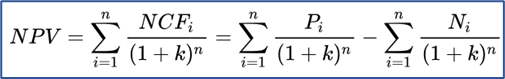 NCF - przepływy pieniężne netto,Pi - przychód danego roku,Ni - nakłady danego roku,k – stopa kapitalizacji, czyli koszt alternatywny zainwestowania kapitału, na potrzeby wyliczenia wskaźnika efektywności inwestycji należy przyjąć – 5,5%,n – czas życia efektu inwestycji w latach, na potrzeby wyliczenia wskaźnika efektywności inwestycji należy przyjąć okres 20 lat,i – określenie danego roku (i = 1,2,...)VIII.7a. Efektywność ekonomiczna inwestycji – NPVNależy wyliczyć efektywność inwestycji rzeczowej metodą wartości bieżącej netto (net present value - NPV), wyrażonej wskaźnikiem NPV. W przypadku ujemnej wartości NPV, należy zinterpretować i uzasadnić wynik.Wzór do wyliczeń:NCF - przepływy pieniężne netto,Pi - przychód danego roku,Ni - nakłady danego roku,k – stopa kapitalizacji, czyli koszt alternatywny zainwestowania kapitału, na potrzeby wyliczenia wskaźnika efektywności inwestycji należy przyjąć – 5,5%,n – czas życia efektu inwestycji w latach, na potrzeby wyliczenia wskaźnika efektywności inwestycji należy przyjąć okres 20 lat,i – określenie danego roku (i = 1,2,...)VIII.7a. Efektywność ekonomiczna inwestycji – NPVNależy wyliczyć efektywność inwestycji rzeczowej metodą wartości bieżącej netto (net present value - NPV), wyrażonej wskaźnikiem NPV. W przypadku ujemnej wartości NPV, należy zinterpretować i uzasadnić wynik.Wzór do wyliczeń:NCF - przepływy pieniężne netto,Pi - przychód danego roku,Ni - nakłady danego roku,k – stopa kapitalizacji, czyli koszt alternatywny zainwestowania kapitału, na potrzeby wyliczenia wskaźnika efektywności inwestycji należy przyjąć – 5,5%,n – czas życia efektu inwestycji w latach, na potrzeby wyliczenia wskaźnika efektywności inwestycji należy przyjąć okres 20 lat,i – określenie danego roku (i = 1,2,...)VIII.7b. Wskaźnik kosztu inwestycji w przeliczeniu na m2 powierzchni całkowitej (Pc)Należy wyliczyć koszt inwestycji w przeliczeniu na m2 powierzchni całkowitej inwestycji (Pc) na podstawie Wartości Kosztorysowej Inwestycji (WKI) w odniesieniu do planowanej powierzchni całkowitej inwestycji. W opisie należy przedstawić sposób szacowania kosztu inwestycji i przedmiotowe szacownie należy załączyć w odrębnym pliku załączonym do propozycji projektu strategicznego.Szacowanie należy przeprowadzić dla poszczególnych zadań z podziałem na grupy kosztów WKI (7 grup kosztów). Przykładowe metody szacowania kosztów: rozeznanie rynku, kosztorys inwestorski,szacowane na bazie przeprowadzonych wcześniej inwestycji,zagregowanych wskaźników na podstawie branżowych np. SEKOCENBUD.Otrzymany wynik zaokrąglony do dwóch miejsc po przecinku.Należy wpisać wartość wskaźnika (zł/m2) - wskaźnik kosztu inwestycji w przeliczeniu na m2 powierzchni całkowitej (Pc)VIII.7b. Wskaźnik kosztu inwestycji w przeliczeniu na m2 powierzchni całkowitej (Pc)Należy wyliczyć koszt inwestycji w przeliczeniu na m2 powierzchni całkowitej inwestycji (Pc) na podstawie Wartości Kosztorysowej Inwestycji (WKI) w odniesieniu do planowanej powierzchni całkowitej inwestycji. W opisie należy przedstawić sposób szacowania kosztu inwestycji i przedmiotowe szacownie należy załączyć w odrębnym pliku załączonym do propozycji projektu strategicznego.Szacowanie należy przeprowadzić dla poszczególnych zadań z podziałem na grupy kosztów WKI (7 grup kosztów). Przykładowe metody szacowania kosztów: rozeznanie rynku, kosztorys inwestorski,szacowane na bazie przeprowadzonych wcześniej inwestycji,zagregowanych wskaźników na podstawie branżowych np. SEKOCENBUD.Otrzymany wynik zaokrąglony do dwóch miejsc po przecinku.Należy wpisać wartość wskaźnika (zł/m2) - wskaźnik kosztu inwestycji w przeliczeniu na m2 powierzchni całkowitej (Pc)VIII.7c. Stopień zaawansowania przygotowania inwestycjiNależy opisać stopień przygotowania inwestycji do realizacji wraz ze wskazaniem daty opracowania adekwatnego dokumentu, wg stanu na dzień złożenia propozycji projektu strategicznego.Należy wypełnić wszystkie pola, w przypadku, gdy wnioskodawca nie posiada opracowań wymienionych w poniższej tabeli , należy wpisać „nie dotyczy”.VIII.7c. Stopień zaawansowania przygotowania inwestycjiNależy opisać stopień przygotowania inwestycji do realizacji wraz ze wskazaniem daty opracowania adekwatnego dokumentu, wg stanu na dzień złożenia propozycji projektu strategicznego.Należy wypełnić wszystkie pola, w przypadku, gdy wnioskodawca nie posiada opracowań wymienionych w poniższej tabeli , należy wpisać „nie dotyczy”.VIII.7c. Stopień zaawansowania przygotowania inwestycjiNależy opisać stopień przygotowania inwestycji do realizacji wraz ze wskazaniem daty opracowania adekwatnego dokumentu, wg stanu na dzień złożenia propozycji projektu strategicznego.Należy wypełnić wszystkie pola, w przypadku, gdy wnioskodawca nie posiada opracowań wymienionych w poniższej tabeli , należy wpisać „nie dotyczy”. DODATKOWE INFORMACJENależy opisać zgodność projektu z zasadami  wskazanymi w tabeli.ZAŁĄCZNIKI DO PROPOZYCJI PROJEKTU STRATEGICZNEGONumerację załączników należy dostosować do składanej propozycji projektu strategicznego zgodnie faktycznie załączonymi dokumentami.Pełnomocnictwo do złożenia propozycji projektu strategicznego, jeśli dotyczy. Plan zagospodarowania działki z graficznym rozmieszczeniem istniejących i planowanych do realizacji budynków z legendą - obligatoryjnie.Graficzna wizualizacja planowanej inwestycji – o ile posiada wnioskodawca.Dokumentacja zdjęciowa – dotyczy pkt V.1 i V.2.Plik Excel zawierający dane liczbowe zawarte w propozycji projektu strategicznego - do edycji.Oświadczenie o posiadaniu prawa do dysponowania nieruchomością na cele budowlane, o którym mowa w art. 3 pkt 11 ustawy Prawo budowlane – z dokumentem (akt notarialny, umowa, porozumienie) potwierdzającym posiadane prawo do dysponowania nieruchomością na cele budowlane.Procedura procesu przejścia pacjenta z opieki dla dzieci i młodzieży do systemu opieki dla dorosłych po zakończeniu realizacji inwestycji.Szacowanie wskaźnika kosztu inwestycji w przeliczeniu na m2 powierzchni całkowitej (Pc).OŚWIADCZENIA I PODPIS WNIOSKODAWCYOświadczam, że zapoznałem się z Regulaminem konkursu wyboru propozycji projektów strategicznych w zakresie dofinansowania zadań polegających na budowie, przebudowie, modernizacji lub doposażeniu infrastruktury strategicznej podmiotów leczniczych wykonujących działalność leczniczą w rodzaju stacjonarne i całodobowe świadczenie zdrowotne w zakresie opieka psychiatryczna i leczenie uzależnień,  na podstawie umowy z Narodowym Funduszem Zdrowia.Oświadczam, że informacje zawarte w niniejszej propozycji projektu strategicznego są zgodne ze stanem faktycznym, kompletne oraz prawidłowe.Oświadczam, że:Załącznik do formularza propozycji projektu strategicznego:Załącznik nr 2.1 - Plik Excel zawierające dane liczbowe zawarte w propozycji projektu strategicznego – do edycji.Załącznik nr 2.2 - Plik Excel zawierający uzasadnienie kosztów wskazanych w Wartości Kosztorysowej Inwestycji (WKI) – do edycji.Załącznik nr 3 – Wzór oświadczenia o posiadanym prawie do dysponowania nieruchomością na cele budowlane, o którym mowa w art. 3 pkt 11 ustawy Prawo budowlane (zawiera się poniżej w niniejszym formularzu).Załącznik nr 3 – Wzór oświadczenia o posiadanym prawie do dysponowania nieruchomością na cele budowlane, o którym mowa w art. 3 pkt 11 ustawy Prawo budowlane.OŚWIADCZENIEo posiadanym prawie do dysponowania nieruchomością na cele budowlaneDANE INWESTORAImię i nazwisko lub nazwa: ……………………………………………………………………………………………………………………………… Kraj: ……………………………………………………………………………………. Województwo: .………………………………………………… Powiat: ………………………………………………………………………………………..…….. Gmina: .………………..…………………………… Ulica: …………………………………………………………………………………..…………………… Nr domu: …………. Nr lokalu: ……..…. Miejscowość: …………………………………………………………….. Kod pocztowy: .…….…….…… Poczta: ...………….…………….. DANE NIERUCHOMOŚCI Województwo: .……………………………………………………………………………..……………………………………………………………….. Powiat: …………………………………………………………………… Gmina: .…………………………………………..…………………………… Ulica: ……………………………………………………….……….………………. Nr domu: ……………………………………..………..……..….. Miejscowość: …………………………………………………………………………………………….. Kod pocztowy: .……….…………..……. Identyfikator działki ewidencyjnej: ……………………….………………………………………………………………..…………………….. Oświadczam, że dysponuję prawem do dysponowania nieruchomością na cele budowlane - tytuł prawny* przewidujący uprawnienia do wykonywania robót budowlanych wynikający z:  prawa własności, użytkowania wieczystego, zarządu, ograniczonego prawa rzeczowego,stosunku zobowiązaniowego.*składając oświadczenie, należy podkreślić właściwy tytuł prawny (wybrany z wymienionych powyżej) oraz załączyć do propozycji projektu strategicznego dokument potwierdzający posiadane prawo do dysponowania nieruchomością na cele budowlane (np. umowa, akt notarialny).PODPIS WNIOSKODAWCY LUB OSOBY UPOWAŻNIONEJ DO ZŁOŻENIA OŚWIADCZENIA W IMIENIU WNIOSKODAWCY I DATA PODPISU ……………………………………………………………………………………………………………  DODATKOWE INFORMACJENależy opisać zgodność projektu z zasadami  wskazanymi w tabeli.ZAŁĄCZNIKI DO PROPOZYCJI PROJEKTU STRATEGICZNEGONumerację załączników należy dostosować do składanej propozycji projektu strategicznego zgodnie faktycznie załączonymi dokumentami.Pełnomocnictwo do złożenia propozycji projektu strategicznego, jeśli dotyczy. Plan zagospodarowania działki z graficznym rozmieszczeniem istniejących i planowanych do realizacji budynków z legendą - obligatoryjnie.Graficzna wizualizacja planowanej inwestycji – o ile posiada wnioskodawca.Dokumentacja zdjęciowa – dotyczy pkt V.1 i V.2.Plik Excel zawierający dane liczbowe zawarte w propozycji projektu strategicznego - do edycji.Oświadczenie o posiadaniu prawa do dysponowania nieruchomością na cele budowlane, o którym mowa w art. 3 pkt 11 ustawy Prawo budowlane – z dokumentem (akt notarialny, umowa, porozumienie) potwierdzającym posiadane prawo do dysponowania nieruchomością na cele budowlane.Procedura procesu przejścia pacjenta z opieki dla dzieci i młodzieży do systemu opieki dla dorosłych po zakończeniu realizacji inwestycji.Szacowanie wskaźnika kosztu inwestycji w przeliczeniu na m2 powierzchni całkowitej (Pc).OŚWIADCZENIA I PODPIS WNIOSKODAWCYOświadczam, że zapoznałem się z Regulaminem konkursu wyboru propozycji projektów strategicznych w zakresie dofinansowania zadań polegających na budowie, przebudowie, modernizacji lub doposażeniu infrastruktury strategicznej podmiotów leczniczych wykonujących działalność leczniczą w rodzaju stacjonarne i całodobowe świadczenie zdrowotne w zakresie opieka psychiatryczna i leczenie uzależnień,  na podstawie umowy z Narodowym Funduszem Zdrowia.Oświadczam, że informacje zawarte w niniejszej propozycji projektu strategicznego są zgodne ze stanem faktycznym, kompletne oraz prawidłowe.Oświadczam, że:Załącznik do formularza propozycji projektu strategicznego:Załącznik nr 2.1 - Plik Excel zawierające dane liczbowe zawarte w propozycji projektu strategicznego – do edycji.Załącznik nr 2.2 - Plik Excel zawierający uzasadnienie kosztów wskazanych w Wartości Kosztorysowej Inwestycji (WKI) – do edycji.Załącznik nr 3 – Wzór oświadczenia o posiadanym prawie do dysponowania nieruchomością na cele budowlane, o którym mowa w art. 3 pkt 11 ustawy Prawo budowlane (zawiera się poniżej w niniejszym formularzu).Załącznik nr 3 – Wzór oświadczenia o posiadanym prawie do dysponowania nieruchomością na cele budowlane, o którym mowa w art. 3 pkt 11 ustawy Prawo budowlane.OŚWIADCZENIEo posiadanym prawie do dysponowania nieruchomością na cele budowlaneDANE INWESTORAImię i nazwisko lub nazwa: ……………………………………………………………………………………………………………………………… Kraj: ……………………………………………………………………………………. Województwo: .………………………………………………… Powiat: ………………………………………………………………………………………..…….. Gmina: .………………..…………………………… Ulica: …………………………………………………………………………………..…………………… Nr domu: …………. Nr lokalu: ……..…. Miejscowość: …………………………………………………………….. Kod pocztowy: .…….…….…… Poczta: ...………….…………….. DANE NIERUCHOMOŚCI Województwo: .……………………………………………………………………………..……………………………………………………………….. Powiat: …………………………………………………………………… Gmina: .…………………………………………..…………………………… Ulica: ……………………………………………………….……….………………. Nr domu: ……………………………………..………..……..….. Miejscowość: …………………………………………………………………………………………….. Kod pocztowy: .……….…………..……. Identyfikator działki ewidencyjnej: ……………………….………………………………………………………………..…………………….. Oświadczam, że dysponuję prawem do dysponowania nieruchomością na cele budowlane - tytuł prawny* przewidujący uprawnienia do wykonywania robót budowlanych wynikający z:  prawa własności, użytkowania wieczystego, zarządu, ograniczonego prawa rzeczowego,stosunku zobowiązaniowego.*składając oświadczenie, należy podkreślić właściwy tytuł prawny (wybrany z wymienionych powyżej) oraz załączyć do propozycji projektu strategicznego dokument potwierdzający posiadane prawo do dysponowania nieruchomością na cele budowlane (np. umowa, akt notarialny).PODPIS WNIOSKODAWCY LUB OSOBY UPOWAŻNIONEJ DO ZŁOŻENIA OŚWIADCZENIA W IMIENIU WNIOSKODAWCY I DATA PODPISU …………………………………………………………………………………………………………… 